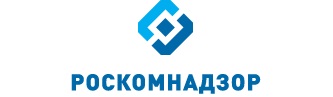 Отчето результатах деятельности Управления Роскомнадзора по Волгоградской области и Республике Калмыкияза 1 квартал 2019 годаг. ВолгоградСодержаниеI. Сведения о выполнении полномочий, возложенных на территориальный орган Роскомнадзора1.1. Результаты проведения плановых проверок юридических лиц (их филиалов, представительств, обособленных подразделений) и индивидуальных предпринимателей и мероприятий по систематическому наблюдению1.2. Результаты проведения внеплановых проверок юридических лиц (их филиалов, представительств, обособленных подразделений) и индивидуальных предпринимателей и мероприятий по систематическому наблюдению	1.3. Выполнение полномочий в установленных сферах деятельности1.3.1. Основные функции1.3.2. Обеспечивающие функцииII. Сведения о показателях эффективности деятельностиIII. Выводы по результатам деятельности за 1 квартал 2019 года и предложения по ее совершенствованиюI. Сведения о выполнении полномочий, возложенных на территориальный орган РоскомнадзораВ Управлении, по состоянию на 01.04.2019 имеется информация:	- о 3 690 операторах связи, им принадлежит 8 050 лицензий (с территорией действия – Волгоградская область, Республика Калмыкия или юридическим адресом на территории данных субъектов Российской Федерации) на оказание услуг в области связи, из них: 6082 лицензии на предоставление услуг электросвязи, 576 на предоставление услуг почтовой связи, 1392 на предоставление услуг связи для целей эфирного и кабельного вещания. Им принадлежит 445 лицензий на вещание, 25508 РЭС, 1 ВЧУ и 21 франкировальная машина.- о 518 юридических лицах, индивидуальных предпринимателях (не операторов связи) вещателях, которым принадлежит 1090 лицензии на вещание, из них на территории Волгоградской области и Республики Калмыкия оказывают услуги 73 юридических лица, индивидуальных предпринимателя (не оператора связи), которым принадлежит 112 лицензий на вещание.- о 1 571 юридическом лице, индивидуальном предпринимателе и физическим лицом владельцах РЭС и ВЧУ, которым принадлежит 4 442 РЭС, имеющих 3 ВЧУ.Из 4 442  РЭС: 3 752 принадлежит организациям и 690 радиолюбителям.- о 2 владельцах франкировальных машин (не владеющих лицензиями), которым принадлежит 3 франкировальные машины;- о 9 182 операторах, осуществляющих обработку персональных данных;- о 224 средствах массовой информации, их которых:газет – 134;журналов – 22;телепрограмм – 4;радиоканалов –39;телеканалов -14;бюллетеней – 2;сборников – 1;информационных агентств – 8;Сведения о СМИ1.1. Результаты проведения плановых проверок юридических лиц (их филиалов, представительств, обособленных подразделений) и индивидуальных предпринимателей и мероприятий по систематическому наблюдениюВ 1 квартале 2019 года проведено 76 плановых проверок и мероприятий СН:не проводились проверки и мероприятия СН в отношении:Доля плановых проверок и мероприятий СН, в которых выявлены нарушения действующего законодательства в 1 квартале 2018 года и в 1 квартале 2019 годаПо результатам плановых проверок и мероприятий СН:- выявлено 102 нарушения норм действующего законодательства- выдано 5 предписаний об устранении выявленных нарушений:- составлено 48 протоколов об АПН1.2. Результаты проведения внеплановых проверок юридических лиц (их филиалов, представительств, обособленных подразделений) и индивидуальных предпринимателей и мероприятий по систематическому наблюдениюВ 1 квартале 2019 года проведено11 внеплановых проверок и мероприятий по СН:Доля внеплановых проверок и мероприятий СН, в которых выявлены нарушения действующего в 1 квартале 2018 года и в 1 квартале 2019 годаПо результатам внеплановых проверок и мероприятий СН:- выявлено 10 нарушений норм действующего законодательства- выдано 2 предписания об устранении выявленных нарушений- составлено 10 протоколов об АПН1.3. Выполнение полномочий в установленных сферах деятельности1.3.1. Основные функцииВ сфере средств массовых коммуникаций (СМИ, вещатели)Полномочия выполняют – 8 единиц (с учетом вакантных должностей)Государственный контроль и надзор за соблюдением законодательства Российской Федерации в сфере электронных СМИ (сетевые издания, иные интернет-издания)Государственный контроль и надзор за соблюдением законодательства российской федерации в сфере печатных СМИГосударственный контроль и надзор за соблюдением законодательства Российской Федерации в сфере телерадиовещанияГосударственный контроль и надзор за представлением обязательного федерального экземпляра документов в установленной сфере деятельности федеральной службы по надзору в сфере связи, информационных технологий и массовых коммуникацийГосударственный контроль и надзор за соблюдением лицензионных требований владельцами лицензий на телерадиовещанииГосударственный контроль и надзор в сфере защиты детей от информации, причиняющей вред их здоровью и (или) развитию, - за соблюдением требований законодательства Российской Федерации в сфере защиты детей от информации, причиняющей вред их здоровью и (или) развитию, к производству и выпуску средств массовой информации, вещанию телеканалов, радиоканалов, телепрограмм и радиопрограмм, а также к распространению информации посредством информационно-телекоммуникационных сетей (в том числе сети интернет) и сетей подвижной радиотелефонной связиЗа 1 квартал 2019 года проведен мониторинг информации (операторы связи, предоставляющие телематические услуги связи), содержащейся в ЕИС Роскомнадзора («Факты авторизации ОС для получения выгрузки из реестра для ТО»).По состоянию на 31.03.2019 авторизовано операторов связи:- в Волгоградской области 	- 42; - в Республике Калмыкия 	- 2;Сведения о регистрации ОС в Едином реестреВолгоградская областьРеспублика Калмыкия- из 44 операторов связи, прошедших регистрацию, 11 операторов связи получают выгрузки через зарегистрированных в Едином реестре операторов связи:- 1 оператор связи (ООО «Вискорт») оказывает телематические услуги связи, за исключением доступа к сети Интернет.За 1 квартал 2019 выявлен 1 случай не авторизации оператора связи (при оказании ими услуг доступа в сеть «Интернет) в ЕАИС «Единый реестр доменных имен, указателей страниц сайтов в информационно-телекоммуникационной сети «Интернет», содержащих информацию, распространение которой в Российской Федерации запрещено» - ООО «НТЦ ФОРУМ». В отношении юридического и должностного лиц организации составлены протоколы об административных правонарушениях по ч. 3 ст. 14.1 КоАП РФ.Количество составленных протоколов об АПН (не авторизация/не выгрузка) в 1 квартале 2018 года и в 1 квартале 2019 годаУправлением, из автоматизированной системы контроля за соблюдением операторами связи требований, установленных статьями 15.1-15.4 Федерального закона от 27.07.2006 № 149-ФЗ «Об информации, информационных технологиях и о защите информации» (АС «РЕВИЗОР») получено 8 Актов мониторинга выполнения операторами связи требований по ограничению доступа к ресурсам в сети «Интернет», доступ к которым на территории Российской Федерации запрещён.На момент окончания отчётного периода в отношении 3 операторов связи, на сетях которых установлен аппаратно-программный агент АС «РЕВИЗОР», составлено 3 протокола об административных правонарушениях по ст. 13.34  КоАП РФ, направлено 5 уведомлений о составлении административных протоколов.Государственный контроль и надзор за соблюдением лицензионных требований владельцами лицензий на изготовление экземпляров аудиовизуальных произведений, программ для ЭВМ, баз данных и фонограмм на любых видах носителейМероприятия не планировались и не проводилисьОрганизация проведения экспертизы информационной продукции в целях обеспечения информационной безопасности детейМероприятия не планировались и не проводилисьВ 1 квартале 2019 года проведено мероприятий по систематическому наблюдению:-11 в области вещания, в том числе 3 внеплановых;-50 в отношении печатных и электронных СМИ, в том числе 5 внеплановых:23 в отношении печатных СМИ;2 в отношении телепрограмм;6 в отношении радиоканалов;5 в отношении ЭПИ;2 в отношении информационных агентств;12 в отношении сетевых изданий.В ходе проведения 8 плановых мероприятий по систематическому наблюдению в отношении вещателей за 1 квартал 2019 года, выявлено:- 7 нарушений по ст. 12 Федерального закона от 29.12.1994 №77-ФЗ "Об обязательном экземпляре документов" (Нарушение требований о предоставлении обязательного экземпляра документов). Составлено 6 протоколов об АП по ст. 13.23 КоАП РФ;- 2 нарушения по ст.31 Закона Российской Федерации от 27.12.1991 № 2124-1 "О средствах массовой информации", пп."а" п.4 Положения о лицензировании телевизионного вещания и радиовещания, утвержденного постановлением Правительства Российской Федерации от 08.12.2011 № 1025 (Несоблюдение объемов вещания);-  1 нарушение по ст.31 Закона Российской Федерации от 27.12.1991 № 2124-1 "О средствах массовой информации", пп."а" п.4 Положения о лицензировании телевизионного вещания и радиовещания, утвержденного постановлением Правительства Российской Федерации от 08.12.2011 № 1025 (Несоблюдение требования о вещании указанного в лицензии телеканала или радиоканала);-  1 нарушение по ст.31 Закона Российской Федерации от 27.12.1991 № 2124-1 "О средствах массовой информации", пп."а" п.4 Положения о лицензировании телевизионного вещания и радиовещания, утвержденного постановлением Правительства Российской Федерации от 08.12.2011 № 1025 (Нарушение периодичности и времени вещания);- 2 нарушения по Главе 3 Федерального закона от 29.12.2010 г. №436-ФЗ "О защите детей от информации, причиняющей вред их здоровью и развитию" (Нарушение установленного порядка распространения среди детей продукции средства массовой информации, содержащей информацию, причиняющую вред их здоровью и (или) развитию). Составлено 4 протокола по ч.2 ст.13.21 КоАП РФ.В ходе проведения 3 внеплановых мероприятий по систематическому наблюдению в отношении вещателей за 1 квартал 2019 года, выявлено:- 1 нарушение по ст. 31.7 Закона Российской Федерации от 27.12.1991 № 2124-I "О средствах массовой информации" (Невыполнение в установленный срок законного предписания органа (должностного лица), осуществляющего государственный надзор (контроль), об устранении выявленного нарушения) Составлено 2 протокола об АП по ч.1 чт. 19.5 КоАП РФ.В ходе проведения мероприятий по систематическому наблюдению в отношении печатных СМИ в 1 квартале 2018 года, выявлено:- 3 нарушения по ст. 15 Закона Российской Федерации "О средствах массовой информации" от 27.12.1991 № 2124-1 (Невыход средства массовой информации в свет более одного года).- 9 нарушений по ст. 27 Закона Российской Федерации "О средствах массовой информации" от 27.12.1991 № 2124-1 (Нарушение порядка объявления выходных данных в выпуске средства массовой информации), составлен 1 протокол об АП по ст.13.22 КоАП РФ. - 14 нарушений по ст. 7 Федерального закона от 29.12.1994 № 77-ФЗ "Об обязательном экземпляре документов" (Нарушение требований о предоставлении обязательного экземпляра документов), составлено 8 протоколов об АП по ст.13.23. КоАП РФ.- 2 нарушения по ст. 11 Закона Российской Федерации "О средствах массовой информации" от 27.12.1991 № 2124-1 (Неуведомление об изменении места нахождения учредителя и (или) редакции, периодичности выпуска и максимального объема средства массовой информации, принятия решения о прекращении, приостановлении или возобновлении деятельности средства массовой информации); - 9 нарушений по ст. 20 Закона Российской Федерации от 27.12.1991 № 2124-1 "О средствах массовой информации" (Нарушение порядка утверждения и изменения устава редакции или заменяющего его договора и отсутствия в уставе редакции или заменяющем его договоре определения основных прав и обязанностей журналистов);- 5 нарушений по ст. 20 Закона Российской Федерации от 27.12.1991 № 2124-1 "О средствах массовой информации" (Непредоставление устава редакции или заменяющего его договора в регистрирующий орган в течение трех месяцев со дня первого выхода в свет (в эфир) средства массовой информации).В отношении Интернет – изданий и электронных СМИ за 1 квартал 2019 года проведено 27 мероприятий по систематическому наблюдению, в результате которых выявлено: - 12 нарушений по ст. 15 Закона Российской Федерации "О средствах массовой информации" от 27.12.1991 № 2124-1 (Невыход средства массовой информации в свет более одного года);- 2 нарушения по ст. 27 Закона Российской Федерации "О средствах массовой информации" от 27.12.1991 № 2124-1 (Нарушение порядка объявления выходных данных в выпуске средства массовой информации), составлен 1 протокол об АП по ст.13.22 КоАП РФ;- 4 нарушения по ст. 20 Закона Российской Федерации "О средствах массовой информации" от 27.12.1991 № 2124-1 (Непредоставление устава редакции или заменяющего его договора в регистрирующий орган в течение трех месяцев со дня первого выхода в свет (в эфир) средства массовой информации);- 9 нарушений по ст. 20 Закона Российской Федерации от 27.12.1991 № 2124-1 "О средствах массовой информации" (Нарушение порядка утверждения и изменения устава редакции или заменяющего его договора и отсутствия в уставе редакции или заменяющем его договоре определения основных прав и обязанностей журналистов);- 3 нарушения по часть 1 статьи 4 Закона Российской Федерации от 27.12.1991 № 2124-1 "О средствах массовой информации" (Злоупотребление свободой массовой информации посредством использования средств массовой информации для распространения материалов, содержащих нецензурную брань). Составлено 2 протокола об АП по ч.3 ст. 13.21 КоАП РФ;- 2 нарушения по ст. 12 Федерального закона от 29.12.1994 №77-ФЗ "Об обязательном экземпляре документов" (Нарушение требований о предоставлении обязательного экземпляра документов). Составлено 2 протокола об АП по ст. 13.23 КоАП РФ;- 3 нарушения по ст. 11 Закона Российской Федерации "О средствах массовой информации" от 27.12.1991 № 2124-1 (Неуведомление об изменении места нахождения учредителя и (или) редакции, периодичности выпуска и максимального объема средства массовой информации, принятия решения о прекращении, приостановлении или возобновлении деятельности средства массовой информации).В 1 квартале 2019 года по результатам мероприятий по СН СМИ направлено 34 письма учредителям и редакциям СМИ, направлено 7 исковых заявлений в суды о признании недействительной регистрации средства массовой информации. Во исполнение письма ЦА Роскомнадзора от 26.09.2016 № 04СВ-88604 «О порядке подготовки и направления отчетов ФГУП «РЧЦ ЦФО» и ТО» филиалом ФГУП «РЧЦ ЦФО» в ЮСКФО группой мониторинга СМК Управления по Волгоградской области и Республике Калмыкия филиала ФГУП «ГРЧЦ» в ЮСКФО по приоритетным направлениям в период с 09.01.2019 по 31.03.2019 ежемесячно проводился мониторинг печатных и электронных средств массовой информации, проанализированы на наличие экстремизма, пропаганды наркотиков, порнографии культа насилия и жестокости, наличия нецензурной брани, распространении информации о несовершеннолетних, пострадавших от противоправных действий, материалов с информацией об общественном объединении или иной организации, с признаками иной запрещенной информации: 17 выпусков телеканалов, 6 выпусков радиоканалов, 179 выпусков печатных СМИ; 1586 выпусков электронных СМИ, 302 интернет-ресурса, не зарегистрированных в качестве СМИ.В ходе мониторинга печатных средств массовой информации и СМИ, распространяющихся в сети Интернет, за 1 квартал 2019 года выявлено 22 признака нарушений законодательства о средствах массовой информации: 10 редакционных публикаций, содержащих описание способов самоубийства; 3 редакционные публикации, содержащих нецензурную брань, 9 комментариев пользователей, содержащих нецензурную брань. Разрешительная и регистрационная деятельность:Ведение реестра средств массовой информации, продукция которых предназначена для распространения на территории субъекта Российской Федерации, муниципального образованияне ведетсяВедение реестра плательщиков страховых взносов в государственные внебюджетные фонды – российских организаций и индивидуальных предпринимателей по производству, выпуску в свет (в эфир) и (или) изданию средств массовой информации (за исключением средств массовой информации, специализирующихся на сообщениях и материалах рекламного и (или) эротического характера) и предоставление выписок из негоМероприятия не планировались и не проводилисьРегистрация средств массовой информации, продукция которых предназначена для распространения преимущественно на территории субъекта (субъектов) Российской Федерации, территории муниципального образованияПолномочие выполняют – 8 (с учетом вакантных должностей)За 1 квартал 2019 года Управлением было внесено 2 записи в реестр зарегистрированных средств массовой информации, из которых:Первичная регистрация – 0.Внесение изменений в реестровую запись - 2, в том числе:Электронных СМИ – 2, в том числе:- радиоканалов – 2.Государственная пошлина, взимаемая за государственную регистрацию СМИ за 1 квартал 2019 года (по состоянию на 31.03.2019), составила – 16 000,00 руб.За 1 квартал 2019 года аннулировано 14 свидетельств о регистрации СМИ:	- 10 по решению учредителя;- 4 по решению суда;- 1 по ликвидации ЮЛ.В сфере связи	лицензий на оказание услуг в области связи						8050;лицензий на вещание	1090РЭС и ВЧУ (всего)	-	- 30 004франкировальные машины	- 24Полномочия выполняют – 14 единиц (с учетом вакантных должностей)При выполнении полномочий в отношении операторов связиПо количеству плановых мероприятий в разрезе полномочий информация не может быть представлена, так как проверки – это совокупность мероприятий государственного контроля (надзора).Государственный контроль и надзор за выполнением операторами связи требований по внедрению системы оперативно-розыскных мероприятий:Государственный контроль и надзор за использованием в сети связи общего пользования, технологических сетях и сетях связи специального назначения (в случае их присоединения к сети связи общего пользования) средств связи, прошедших обязательное подтверждение соответствия установленным требованиямГосударственный контроль и надзор за соблюдением операторами связи требований к метрологическому обеспечению оборудования, используемого  для учета объема оказанных услуг (длительности соединения и объема трафика)Государственный контроль и надзор за выполнением операторами связи требований к защите сетей связи от несанкционированного доступа к ним и передаваемой по ним информацииГосударственный контроль и надзор за соблюдением операторами связи требований к оказанию услуг связиГосударственный контроль и надзор за соблюдением требований к построению сетей электросвязи и почтовой связи, требований к проектированию, строительству, реконструкции и эксплуатации сетей и сооружений связиГосударственный контроль и надзор за соблюдением установленных лицензионных условий и требований (далее - лицензионные условия) владельцами лицензий на деятельность по оказанию услуг в области связиГосударственный контроль и надзор за соблюдением операторами связи требований к пропуску трафика и его маршрутизацииГосударственный контроль и надзор за соблюдением требований к порядку распределения ресурса нумерации единой сети электросвязи Российской ФедерацииГосударственный контроль и надзор за соблюдением операторами связи требований к использованию выделенного им ресурса нумерации в соответствии с установленным порядком использования ресурса нумерации единой сети электросвязи Российской ФедерацииГосударственный контроль и надзор за соблюдением требований к присоединению сетей электросвязи к сети связи общего пользования, в том числе к условиям присоединенияРассмотрение обращений операторов связи по вопросам присоединения сетей электросвязи и взаимодействия операторов связи, принятие по ним решения и выдача предписания в соответствии с федеральным закономГосударственный контроль и надзор за соблюдением нормативов частоты сбора письменной корреспонденции из почтовых ящиков, ее обмена, перевозки и доставки, а также контрольных сроков пересылки почтовых отправлений и почтовых переводов денежных средствНа поднадзорной территории Волгоградской области в 1 квартале 2019 года проведено плановое систематическое наблюдение за соблюдением контрольных сроков пересылки письменной корреспонденции, в ходе которого нарушения контрольных сроков пересылки письменной корреспонденции межобластного потока не выявлено.	Волгоградская область: письменная корреспонденция межобластного потока замедлена на этапах пересылки в г. Волгоград и из г. Волгограда. Из 845 учтенных писем,  в контрольный срок поступило 782 письма  или  92,5%.Письменная корреспонденция внутриобластного потока: всего учтено 1122 письма, из них в контрольные сроки прошло 1083 письма. Процент письменной корреспонденции прошедшей в контрольные сроки – 96,52%. Выявлены 6 случаев нарушения нормативов частоты сбора письменной корреспонденции из почтовых ящиков, расположенных на территории  г. Волгограда и Волгоградской области. Также выявлены нарушения обязательных требований и норм в области почтовой связи – 2 случая незапертых почтовых ящиков, а также 2 случая неоформленных почтовых ящиков.	В 1 квартале 2019 года в отношении ФГУП «Почта России» на поднадзорной Управлению территории Республики Калмыкия проведено плановое систематическое наблюдение за соблюдением контрольных сроков пересылки письменной корреспонденции, в ходе которого выявлено несоблюдение контрольных сроков пересылки письменной корреспонденции по межобластному потоку из г. Элисты до административных центров субъектов РФ. Заключение о результатах систематического наблюдения за соблюдением контрольных сроков пересылки письменной корреспонденции межобластного потока на территории Республики Калмыкия направлено в Управление Роскомнадзора по ЦФО.Республика Калмыкия: письменная корреспонденция межобластного потока:  всего учтено 692 письма, в контрольные сроки прошло 607 писем. Процент письменной корреспонденции прошедшей в контрольные сроки – 88,36%. Письменная корреспонденция внутриобластного потока: всего учтено 190 писем, в контрольные сроки прошло 190 писем. Процент письменной корреспонденции прошедшей в контрольные сроки – 100,00%. Выявлено 1 нарушение обязательных требований, связанное с оформлением почтового ящика, принадлежащего УФПС Республики Калмыкия. Государственный контроль и надзор за соблюдением организациями федеральной почтовой связи, операторами связи, имеющими право самостоятельно оказывать услуги подвижной радиотелефонной связи, а также операторами связи, занимающими существенное положение в сети связи общего пользования, которые имеют право самостоятельно оказывать услуги связи по передаче данных, порядка фиксирования, хранения и представления информации о денежных операциях, подлежащих контролю в соответствии с законодательством Российской Федерации  а также организации ими внутреннего контроляГосударственный контроль и надзор за соблюдением пользователями радиочастотного спектра требований к порядку его использования, норм и требований к параметрам излучения (приема) радиоэлектронных средств и высокочастотных устройств гражданского назначенияВ отношении операторов связи и владельцев производственно-технологических сетей связиГосударственный контроль и надзор за соблюдением пользователями радиочастотного спектра требований к порядку его использования, норм и требований к параметрам излучения (приема) радиоэлектронных средств и высокочастотных устройств гражданского назначения, включая надзор с учетом сообщений (данных), полученных в процессе проведения радиочастотной службой радиоконтроляРезультаты проведенных мероприятий систематического наблюдения в отношении операторов связи владельцев радиоэлектронных средствВ 1 квартале 2019 года мероприятия систематического наблюдения в отношении операторов связи владельцев радиоэлектронных средств и мероприятий систематического наблюдения в отношении владельцев технологических сетей не проводилось.Государственный контроль и надзор за соблюдением требований к порядку использования франкировальных машин и выявления франкировальных машин, не разрешенных к использованиюПолномочия выполняют – 8 специалистов (с учетом вакантных должностей).Фиксированная телефонная связь, ПД и ТМСПо результатам мероприятий государственного контроля (надзора) в 1 квартале 2019:-  выдано 1 предписание об устранении выявленных нарушений; - составлено 10 протоколов об административных правонарушениях. - эксперты и экспертные организации для проведения проверок не привлекались.С целью пресечения нарушений обязательных требований и (или) устранению последствий таких нарушений, выявленных в ходе мероприятий, специалистами надзорных отделов с представителями операторов связи, соискателями лицензий на оказание услуг связи проводится профилактическая работа: пояснение требований законодательства, а также разъяснение о необходимости исполнения данных требований, как в телефонном режиме, рассылке информационных писем, так и в устной беседе, а также путем информационного обеспечения деятельности Управления (размещение новостей на сайте Управления, местной прессе). Результаты проведенных мероприятий систематического наблюдения в отношении операторов связи универсального обслуживанияПо результатам мероприятий систематического наблюдения в отношении оператора универсального обслуживания выявлены признаки нарушения обязательных требований при оказании универсальных услуг:Почтовая связьВ 1 квартале 2019 года проведено мероприятие систематического наблюдения в отношении ФГУП "Почта России". В ходе проведения мероприятия выявлено: - несоблюдение нормативов частоты сбора письменной корреспонденции из почтовых ящиков, ее обмена, перевозки и доставки (п. 2 Нормативов частоты сбора из почтовых ящиков, обмена, перевозки и доставки письменной корреспонденции, а также контрольных сроков пересылки письменной корреспонденции, утвержденных приказом Министерства цифрового развития, связи и массовых коммуникаций Российской Федерации от 04.06.2018 № 257);- нарушение правил оказания услуг связи (п. 8, п. 46, п. 47 Правила оказания услуг почтовой связи, утвержденные приказом Минкомсвязи России от 31.07.2014 № 234).Возбуждено 10 административных производств по ч.3 ст.14.1 КоАП РФ в отношении должностных лиц ФГУП «Почта России».Мероприятий систематического наблюдения в отношении альтернативных операторов почтовой  связи не проводилось.Подвижная связь (радио- и радиотелефонная)В 1 квартале 2019 года в рамках осуществления полномочий в отношении операторов подвижной связи плановые проверки не проводились. Эксперты и экспертные организации для проведения проверок за  отчетный период не привлекались.Для целей эфирного и кабельного вещанияВ 1 квартале 2019 года в отношении операторов владельцев лицензий на оказание услуг связи для целей эфирного вещания и кабельного вещания  проведена 1 проверка. Нарушений законодательства о связи не выявлено. В качестве экспертов привлекались представители Управления по Волгоградской области и Республике Калмыкия филиала ФГУП "ГРЧЦ" в Южном и Северо-Кавказском федеральных округах..Взаимодействие с силовыми структурами, правоохранительными органами, органами прокуратуры и органами исполнительной властиВо исполнение Федерального закона от 02.11.2013 № 304-ФЗ «О внесении изменений в статью 44 Федерального закона «О связи» и Кодекс Российской Федерации об административных правонарушениях», а так же указания ЦА (исх. от 22.04.2016 № 07ИО-35234) в части проведения совместных мероприятий на территории каждого субъекта Российской Федерации совместно с МВД РФ проведено 12 рейдов по проверке соблюдения обязательных требований при заключении коммерческими представителями операторов подвижной радиотелефонной связи договоров на оказание услуг связи. По результатам совместных мероприятий нарушений не выявлено.Проводился мониторинг сети Интернет на предмет незаконной реализации SIM-карт. Признаков нарушений в Волгоградской области не выявлено.Результаты работы Управления во взаимодействии с предприятиями радиочастотной службы при осуществлении контрольно-надзорной деятельности  приведены в таблице:Разрешительная  и регистрационная деятельность:Выдача разрешений на применение франкировальных машин:Полномочия выполняют – 8 специалистов (с учетом вакантных должностей)Выдача разрешений на судовые радиостанции, используемые на морских судах, судах внутреннего плавания и судах смешанного (река-море) плаванияПолномочия выполняют – 3 специалиста (с учетом вакантных должностей)Регистрация радиоэлектронных средств и высокочастотных устройств гражданского назначенияПолномочие выполняют  - 3 специалиста (с учетом вакантных должностей)Сравнительные данные о количестве отказов в выдаче свидетельств о регистрации РЭС и ВЧУ в соответствии с постановлением Правительства РФ от 12.10.2004 № 539 и причинах отказов:Основанием для отказа в регистрации радиоэлектронных средств и высокочастотных устройств является:а) несоответствие представляемых документов требованиям, установленным  Правилами регистрации РЭС и ВЧУ;б) непредставление документов, необходимых для регистрации радиоэлектронных средств и высокочастотных устройств в соответствии с настоящими Правилами;в) наличие в документах, представленных заявителем, недостоверной или искаженной информации;г) несоответствие сведений о технических характеристиках и параметрах излучений радиоэлектронных средств и высокочастотных устройств, а также условий их использования требованиям, установленным в разрешении на использование радиочастот (радиочастотных каналов), техническим регламентам и национальным стандартам;д) невыполнение заявителем условия, установленного в разрешении на использование радиочастот или радиочастотных каналов, в части предельного срока регистрации радиоэлектронного средства.Участие в работе приемочных комиссий по вводу в эксплуатацию сооружений связиПолномочие выполняют – 14 специалистов (с учетом вакантных должностей)Основными недостатками, выявленными при обследовании сооружений связи, являются:- отсутствие документов, подтверждающих организацию мероприятий по внедрению СОРМ на сооружении связи.В сфере защиты персональных данных:Государственный контроль и надзор за соответствием обработки персональных данных требованиям законодательства Российской Федерации в области персональных данныхПолномочия выполняют – 6 специалистов. Основными нарушениями, выявленными в ходе проведения плановых проверок, являлись:- представление в уполномоченный орган уведомления об обработке персональных данных, содержащего неполные и (или) недостоверные сведения.Ведение реестра операторов, осуществляющих обработку персональных данныхВнесение сведений об Операторах в Реестр в 1 квартале 2019 года осуществлялось без нарушения сроков.	Количество поступивших уведомлений:По состоянию на 31.03.2019 в Реестр включено 9182 операторов, осуществляющих обработку персональных данных.В целях формирования Реестра в 1 квартале 2019 года продолжена практика направления операторам писем-запросов о необходимости представления в Уполномоченный орган по защите прав субъектов персональных данных уведомления об обработке персональных данных и информационных писем о внесении изменений в ранее представленное уведомление. Так, в 1 квартале 2019 года в адрес операторов, осуществляющих деятельность на территории Волгоградской области и Республики Калмыкия, было направлено 930 запросов, из них о необходимости предоставления уведомлений об обработке персональных данных – 300 запросов; информационных писем о внесении изменений в сведения в реестре операторов, осуществляющих обработку персональных данных – 630 запросов. Управлением подготавливались и издавались приказы по внесению операторов в реестр операторов, осуществляющих обработку персональных данных (далее - Реестр), по исключению операторов из Реестра, а также по внесению изменений в сведения в Реестре. Так, в 1 квартале 2019 года Управлением было издано 35 приказов, из них: - 12 приказов о внесении сведений об Операторах в Реестр;- 15 приказов о внесении изменений в записи об Операторах в Реестре;- 8 приказа об исключении сведений из Реестра.В сфере защиты персональных данных в 1 квартале 2019 года было составлено 62 протокола об административном правонарушении по ст. 19.7 КоАП РФ.	Составленные протоколы об АПН направлены по подведомственности в мировые суды Волгоградской области и Республики Калмыкия для рассмотрения.Мировыми судьями в 1 квартале 2019 года 14 операторам вынесены постановления о привлечении их к административной ответственности, из них 1- в виде штрафа, 13 - в виде предупреждения; по 1 материалу вынесено постановление о прекращении производства по делу, в связи с малозначительностью. По состоянию на 31.03.2019 в мировых судах находится на рассмотрении 47 административных материалов.Также в 1 квартале 2019 года был составлен 1 протокол по ст. 13.11 КоАП РФ, по которому вынесено постановление о прекращении производства по делу об административном правонарушении, в связи с истечением срока давности привлечения к административной ответственности.Обращения гражданВ 1 квартале 2019 года поступило всего 258 обращенийот физических лиц – 253;от юридических – 5;из них:- 112 находятся на рассмотрении;- 128 разъяснено;- 3 отозвано заявителем;- 0 решено положительно;- 5 меры приняты;- 10 переадресовано. Типичными вопросами, поднимаемыми гражданами в обращениях, являются жалобы на нарушение их прав и законных интересов при передаче персональных данных третьим лицам, при обработке персональных данных без их согласия, а также после отзыва согласия, на нарушение условия конфиденциальности персональных данных. Основной категорией операторов, на которые поступают жалобы, являются кредитные/микрофинансовые организации, интернет-сайты, коллекторские агентства, а также организации, осуществляющие деятельность в сфере жилищно-коммунального хозяйства. В целях повышения уровня информированности операторов о необходимости направления уведомлений об обработке персональных данных, а также информационных писем о внесении изменений в сведения в реестре операторов в уполномоченный орган по защите прав субъектов персональных данных в 1 квартале 2019 года в рамках проведения семинаров для данных операторов давались соответствующие разъяснения относительно предоставления данных писем.Кроме того, информация о необходимости предоставления уведомлений об обработке персональных данных, а также информационных писем, в 1 квартале 2019 года была размещена в 15 печатных СМИ.газете "Спутник" (выпуск от 22.01.2019 № 7);газете "Маяк" (выпуск от 22.01.2019 № 5);газете "Придонские вести" (выпуск от 19.01.2019 № 6-7);газете "Калач-на-Дону" (выпуск от 19.01.2019 № 6);газете "Победа" (выпуск от 19.01.2019 № 6-7);газете "Урюпинская деловая газета" (выпуск от 28.01.2019 № 4);газете "Призыв" (выпуск от 18.01.2019 № 5);газете "Вестник" (выпуск от 19.01.2019 № 6);газете "Домино" (выпуск от 24.01.2019 № 3);газете "Знамя" (выпуск от 22.01.2019 № 7);газете "Вперед" (выпуск от 19.01.2019 № 7-8)газете "Интер" (выпуск от 27.03.2019 № 12);газете "Домино Профи" (выпуск от 21.01.2019 № 3);газете "Дон" (выпуск от 28.03.2019 № 36);газете " Элистинский курьер (выпуск от 17.01.2019 № 2 (518) )В 1 квартале 2019 года информация о необходимости предоставления уведомлений об обработке персональных данных, а также информационных писем, была размещена на 14 сайтах муниципальных органов власти:01.03.2019 на официальном сайте Администрации Котельниковского муниципального района: http://www.kotelnikovo-region.ru/about/info/messages/3772/;25.01.2019 на официальном сайте Администрации Клетского муниципального района: adm-kletskaya.vgr/eis1.ru/news/41831789;23.01.2019 на официальном сайте Администрации Камышинского муниципального района: http://rakams.ru/item/4263-vnimaniyu-yuridicheskikh-lits-i-individualnykh-predprinimatelej;25.01.2019 на официальном сайте Администрации городского округа город Урюпинск: http://www.urupinsk.net/regulatory/files/economic/reglament/2018_proect/Информаци%20юр.%20лицам%20и%20ИП.pdf;06.03.2019 на официальном сайте Администрации Николаевского муниципального района: http://www.nikadm.ru/index.php/2012-04-09-17-36-53/57-2012-04-17-06-40-17/5948-2019-03-06-10-51-41;17.01.2019 на официальном сайте Администрации Ленинского муниципального района: http://adm-leninskiy.ru/govinfo/roskomnadzor/media/2019/1/17/vnimaniyu-yuridicheskih-lits-i-individualnyih-predprinimatelej/;22.01.2019 на официальном сайте Администрации Новоаннинского муниципального района: http://www.newanna.ru/index.php?option=com_content&view=article&id=1749:2019-01-22-06-03-59&catid=11:news&Itemid=63;24.01.2019 на официальном сайте Администрации Новониколаевского муниципального района: http://novonikolaevskij.volgograd.ru/documents/politika-bezopasnosti-personalnykh-dannykh/;30.01.2019 на официальном сайте Администрации Октябрьского муниципального района: http://oktjabrskij.volgograd.ru/news/220066/;22.01.2019 на официальном сайте Администрации городского округа город Фролово: http://frolovoadmin.ru/about/info/news/5829/;30.01.2019 на официальном сайте Администрации Ольховского муниципального района: http://olhovskij.volgograd.ru/news/219653/;25.01.2019 на официальном сайте Администрации Киквидзенского муниципального района: http://rakikv.ru/news/zakon-i-porjadok/vnimaniyu-yuridicheskih-lic-i-individual.html10.01.2019 на официальном сайте Администрации Сарпинского районного муниципального образования Республики Калмыкия: http://sarpinskoermo.ru/novosti/vnimaniya-yuridicheskikh-lits-i-individualnykh-predprinimateley3/11.03.2019 на официальном сайте Администрации Ики-Бурульского районного муниципального образования Республики Калмыкия: http://iki-burulrmo.ru/novosti/?ELEMENT_ID=2211.Управлением также применяется практика информирования операторов осуществляющих обработку персональных данных, об обеспечении безопасности персональных данных в рамках реализации Федерального Закона от 27.07.2006 № 152-ФЗ «О персональных данных», в процессе проведения плановых мероприятий по контролю, а также в ходе консультаций по телефону.В 1 квартале 2019 года на официальном сайте Управления Роскомнадзора по Волгоградской области и Республике Калмыкия (www.34.rkn.gov.ru) размещено 20 новостей, касающихся деятельности Управления в области персональных данных. Исполнение Управлением Роскомнадзора по Волгоградской области и Республике Калмыкия Плана мероприятий по реализации Стратегии институционального развития и информационно-публичной деятельности в области защиты прав субъектов персональных данных в 1 квартале 2019 годаВ целях исполнения Плана мероприятий по реализации Стратегии институционального развития и информационно-публичной деятельности в области защиты прав субъектов персональных данных, в 1 квартале 2019 года проведена следующая работа:Мероприятия, запланированные на 1 квартал 2019 года, согласно Стратегии институционального развития и информационно-публичной деятельности, выполнены в полном объеме.1.3.2. Обеспечивающие функцииАдминистративно-хозяйственное обеспечение - организация эксплуатации и обслуживания помещений УправленияПолномочия выполняют – 2 единицы Помещение Управления площадью 747,7 квадратных метров, находящийся на втором этаже нежилого четырехэтажного здания, расположенного по адресу г.Волгоград, ул. Мира, д.9 принадлежит Управлению на праве оперативного управления (Свидетельство о государственной регистрации права №34-АБ №857715 от 12.01.2015). Земельный участок под зданием, находящимся по адресу г. Волгоград, ул. Мира, д.9 принадлежит Управлению на правах аренды по договору аренды от 20.11.2015 года №119/2015 с множественностью лиц на стороне арендатора земельного участка, находящегося в собственности Российской Федерации. Арендную плату за свою часть неделимого земельного участка, в соответствие с занимаемой площадью офиса, которая составляет 8,03% от общей площади здания, Управление оплачивает на основании ежегодно заключаемого договора по оплате аренды доли земельного участка. Расчет арендной платы, в соответствие с Земельным Кодексом РФ, производится на основании кадастровой стоимости земельного участка и определяется не выше земельного налога, рассчитанного в отношении такого земельного участка.  В 2019 году арендная плата составила 55411,05 рублей.Помещение территориального отдела Управления в г. Элиста (далее – Объект), площадью 76,5 квадратных метров, находящееся на втором этаже нежилого двухэтажного здания (далее – Здание), расположенного по адресу г. Элиста, ул. 3-ий Микрорайон, д.18«В», принадлежит Управлению на правах аренды по государственному контракту от 29.12.2018 № 5 с Индивидуальным предпринимателем Очировым Доланом Ивановичем. Арендная плата по контракту в 2019 году составляет 809217 рублей. В арендную плату включены: плата за  временное   владение   и    временное пользование   помещениями Объекта,    плата     за    временное     пользование      инженерно-технической  инфраструктурой Здания, коммунальные и    эксплуатационные платежи, плата за уборку помещения, плата за негативное воздействие   на   окружающую среду  в   части    оплаты    за     услуги   по приему и размещению  твердых   бытовых   отходов   (т.к. все образующиеся отходы от деятельности Арендатора являются собственностью Арендодателя), использование технических средств охраны и видеонаблюдения, охранно-пожарная сигнализация. Для сохранности автомобилей территориального отдела Управления в г. Элиста арендован гараж на два машиноместа по договору от 25.01.2019 года № 17 c ПАО «Ростелеком».На возмещение затрат по коммунальным услугам (электроснабжение, водоснабжение, теплоснабжение), а также на возмещение эксплуатационных затрат и затрат по вывозу мусора в офисе Управления, расположенном в г. Волгограде по адресу: ул. Мира, д.9 заключен договор от 29.12.2018 года № 9.4.10-12/6 с ФГУП «Почта России». Охрана офиса Управления по адресу г. Волгоград, ул. Мира, д.9 осуществляется посредством физической охраны в дневное время суток по договорам, заключенным с ФГУП «Связь-Безопасность» по апрель 2019 года включительно,  а также  пультовой централизованной охраны в ночное время, выходные и праздничные дни по договору от 28.12.2018 года № 3 по июнь 2019 года включительно. Оплата по указанным договорам составляет 32968,90 рублей и 10029,97 рублей в месяц соответственно. На основании договора с ООО «СТАС» от 22.01.2019 года № 103/1 ежемесячно проводится регламентное техническое обслуживание пожарной сигнализации  помещения офиса Управления по адресу г. Волгоград, ул. Мира, д.9.По адресу г. Волгоград, ул. Московская, 4 на земельном участке площадью 972 кв. м., находящемся в постоянном (бессрочном) пользовании Управления (Свидетельство № 34-АБ №756914 от 07.10.2015), расположены гаражные боксы для размещения автомобилей Управления. Расходы по оплате услуг связи (телефонии) Управления оплачиваются централизованно по государственному контракту с ПАО «Ростелеком» Федеральной службой (Роскомнадзором). Телекоммуникационные услуги Управления оплачиваются в рамках того же контракта.На период 2019 года Управлением заключен договор на услуги подвижной радиотелефонной связи с ПАО «Мегафон» от 20.02.2019 № 16 для обеспечения исполнения функций Управления. На предоставление услуг по отправке телеграмм для обеспечения исполнения функций Управления заключен договор от 22.01.2019 № 12 с ПАО «Ростелеком». Все услуги предоставляются своевременно и в полном объеме.Выполнение функций государственного заказчика - размещение в установленном порядке заказов на поставку товаров, выполнение работ, оказание услуг, проведение нир, окр и технологических работ для государственных нужд и обеспечения нужд УправленияПолномочия возложены на контрактную службу (5 чел.) и Единую комиссию (5 чел.) (Приказ Управления от 07.12.2017 года № 211).В 1 квартале 2019 года размещено 5 заказов с проведением конкурентных процедур на общую сумму 808 411,45 рублей:- оказание услуг по организации мероприятий в рамках проведения семинаров для сотрудников Роскомнадзора и ее территориальных органов; - приобретение бензина и дизельного топлива в 1 квартале 2019 года;- приобретение немаркированных конвертов;- приобретение бензина и дизельного топлива на 2 квартал 2019 года; - приобретение ноутбуков;- приобретение расходных материалов к компьютерной технике (картриджей для принтеров и МФУ).По завершению конкурсных процедур в 2019 году заключено 4 контракта на общую сумму 586 252,65 рублей, две процедуры находятся на стадии торгов. В результате размещения заказов конкурентными способами на оказание услуг, выполнение работ и поставку товаров в 1 квартале 2018 году экономия составила 54280,15 рублей, из них экономия 30 852,33 рублей отозвана Федеральной службой и 23 427,82 рублей направлена на обеспечение деятельности Управления.В 1 квартале 2019 года заключено контрактов и договоров с единственным поставщиком в соответствие со статьей 93 Федерального закона 44-ФЗ «О контрактной системе в сфере закупок» на общую сумму 4 198 852,59 рублей, в том числе:По пункту 1 статьи 93 части 1 (закупки в сфере естественных монополий) – 2 контракта с ФГУП «Почта России» на предоставление общедоступных услуг связи на общую сумму 930 000 рублей;По пункту 4 статьи 93 части 1 (закупки до ста тыс. рублей) – на общую сумму 919606,8 рублей;По пункту 6 статьи 93 части 1 (закупки, осуществляемые у органов государственной власти в соответствии с их полномочиями) – аренда доли земельного участка, находящегося в собственности Российской Федерации на сумму 55 411,05 рублей;По пункту 23 статьи 93 части 1 (возмещение затрат по эксплуатационным и коммунальным расходам помещения, переданного в оперативное управление, находящегося в здании с другими лицами, пользующимися нежилыми помещениями, находящимися в данном здании) – 1 контракт на сумму 1 404 001,14 рублей;По пункту 32 статьи 93 части 1 (аренда имущества) – 2 контракта  на общую сумму 889 833,60 рублей;Защита государственной тайны- обеспечение в пределах своей компетенции защиты сведений, составляющих государственную тайнуПолномочие выполняют – 2 единицыРабота по допуску и сохранению сведений, относящихся к государственной тайне проводится в Управлении в соответствии с требованиями Федерального закона "О государственной тайне" от 21.07.1993 № 5485-1-ФЗ, Инструкции по обеспечению режима секретности в Российской Федерации, утвержденной постановлением Правительства РФ от 05.01.2004 № 3-1, постановления Правительства Российской Федерации "Об утверждении инструкции о порядке допуска должностных лиц и граждан Российской Федерации к государственной тайне" от 06.02.2010 № 63. Проведение совещаний по вопросам, отнесенным к государственной тайне, разработка и выпуск документов, содержащих государственную тайну осуществляется в Отделе защиты государственной тайны  Волгоградского филиала ПАО «Ростелеком» в соответствии с договором на оказание услуг в области защиты государственной тайны.Иные функции - организация внедрения достижений науки, техники и положительного опыта в деятельность подразделений и территориальных органов РоскомнадзораВнедрено и используется программное обеспечение автоматизированного контроля исполнения операторами  предоставляющими  телематические услуги связи обязанности по своевременной блокировке интернет – ресурсов включенных в единый реестр запрещенной информации Роскомнадзора.На автоматизированные места пользователей  произведён ввод в эксплуатацию современного программного обеспечения защиты информации от несанкционированного доступа и антивирусная защита.Всё активнее используются средства электронного документа с различными организациями с использованием электронной подписи.Произведён переход с аналоговой телефонной связи на использование IP телефонии.Программное обеспечение предназначенное для учёта кадрового состава и начисления заработной платы переведено в облачный сервис.Иные функции – осуществление организации и ведение гражданской обороныПолномочие выполняет – 1 единицаВ соответствии с номенклатурой и объемами средств индивидуальной защиты, создаваемых в Федеральной службе по надзору в сфере связи, информационных технологий и массовых коммуникаций, утвержденной Руководителем Роскомнадзора 26.09.2011 (с учетом изменившегося штата в 2013 году) обеспеченность сотрудников средствами индивидуальной защиты составляет:Иные функции - работа по охране трудаОхрана труда в Управлении организована в соответствии с требованиями Конституции Российской Федерации, Трудового Кодекса Российской Федерации, нормативных правовых и локальных  актов по охране труда.В Управлении штатных подразделений по охране труда нет. Функции специалиста по охране труда закреплены за штатными сотрудниками.Численность сотрудников на 01.04.2019 составляет:- по штату - 56 человек;- фактически - 50 человек.В соответствии с требованиями статьи 212 Трудового кодекса Российской Федерации Управлением обеспечиваются безопасные условия и охрана труда, а именно: -приказом  руководителя Управления от 25 мая 2017 года № 69 утверждена программа проведения вводного инструктажа по охране труда;-приказом  и.о. руководителя Управления от 07.12.2017 №212 утверждено Положение о системе управления охраной труда в Управлении-приказом и.о. руководителя Управления от 08.12.2017 № 216 назначены лица, ответственные за организацию работы по охране труда в Управлении Федеральной службы по надзору в сфере связи, информационных технологий и массовых коммуникаций по Волгоградской области и Республике Калмыкия            -приказом и.о. руководителя Управления от 08.12.2017 № 217 утвержден состав комиссии по проверке знаний требований охраны труда  в Управлении;           - приказом руководителя Управления от 29.12.2018 № 271 «О закреплении ответственности по обеспечению требований охраны труда в структурных подразделениях Управления Роскомнадзора по Волгоградской области и Республике Калмыкия» закреплена персональная ответственность каждого руководителя структурного подразделении Управления, с закреплением помещения, в котором осуществляется выполнение работ. -приказом руководителя Управления от 31.01.2019 № 24 утвержден План мероприятий Управления по охране труда на 2019 год;            - результаты  Специальной оценки условий труда, проведенной в период с 31 марта 2017 года по 31 мая 2017 года с привлечением экспертов ООО «Региональное агентство по охране труда», действуют до мая 2022 года  (основание: договор от 31 марта 2017 года № 64). По заключению экспертов, условия труда в Управлении  соответствуют 2 классу условий труда по степени вредности и (или) опасности, т.е.  признаны допустимыми. Допустимыми признаются условия, при которых на работника воздействуют вредные и (или) опасные производственные факторы, уровни  воздействия которых не превышают уровни, установленные нормативами (гигиеническими нормативами) условий труда, а измененное функциональное состояние организма работника восстанавливается во время регламентированного отдыха или к началу следующего рабочего дня. В результате деятельности Управления за 1 квартал 2019 года проведены мероприятия, направленные на обеспечение безопасных условий и  соблюдение требований охраны труда, а именно:1.Случаев производственного травматизма и профзаболеваний за  1 квартал 2019 года не произошло. 2.Работники Управления обеспечены сертифицированными средствами индивидуальной защиты. Коллективных средств защиты Управление не имеет.           3.Управлением заключены договоры с учреждениями, имеющими соответствующие разрешения на проведение предрейсовых медицинских осмотров работников, занятых с движением транспорта, для определения пригодности этих работников для выполнения поручаемой работы и предупреждения профессиональных заболеваний (основание: договор от 28 декабря  2018  года  № 2/ПР, заключенный с ГУЗ «Клиническая поликлиника №12» в г. Волгограде, договор  от 28 декабря  2018  года  № 1, заключенный с ООО «Автосервис» в г. Элисте.).            5.  Управлением заключен договор на выполнение работ по  содержанию в исправном состоянии автоматической пожарной сигнализации, системы  оповещения  людей  о пожаре (основание: договор от 22 января 2019 года № 103/1, заключенный с ООО «СТАС»).            6. В целях обеспечения безопасности работников Управления, принятия мер к ликвидации аварийных ситуаций, заключен государственный контракты  на предоставление услуг физической охраны (основание ГК № 4 от 28 декабря 2018 года, № 27 от 18 февраля  2019 года, № 39 от 21 марта  2019 года).            7.Управлением в целях поддержания в исправном состоянии транспортных средств заключены договоры по  техническому осмотру и ремонту автомобилей (основание: договор от 07 февраля 2019 года № 24, заключенный  с ИП Ватутиным С.А, договор от  26 февраля 2019 года № 32, заключенный с ООО «Автотехсервис», договоры  от 26.02.2019 №33, от  28.02.2019№37 с ИП Скачковым).            8. В целях соблюдения  обеспечения экологических норм Управлением  Заключены договоры по вывозу вышедших из употребления вычислительной техники и люминесцентных ламп  (основание: договор  от 20 февраля  2019 года № 131Л, заключенный  с ООО «ТОРА», договор от 28 февраля 2019 года № 36, заключенный с ООО НПЭК «ЭКО Каскад»).           9. В целях соблюдения противопожарной безопасности,  заключены договоры на заправку, ремонт огнетушителей, годовое обслуживание пожарных кранов. (Основание: договоры от 26 марта 2019 года № 40, от 26 марта 2019 № 41, от 29 марта 2019,  заключенные с ООО «Безопасность»).Кадровое обеспечение деятельности - документационное сопровождение кадровой работыПолномочие выполняют – 1 единица Численный состав Управления на 31.03.2019:Подготовка статистической отчетности по кадрам:1. По форме № 2-ГС (ГЗ) "Сведения о дополнительном профессиональном образовании федеральных государственных служащих и государственных гражданских служащих субъектов Российской Федерации за 2018 год" (01.02.2019 г.).2. По форме № П-4 (НЗ) за 1 квартал 2019 года.3. Отчет по кадровой работе для ЦА за 1 квартал 2019 года.4. Отчет СЗВ-Стаж за 2018 год 06.02.2019.Ведение кадрового делопроизводства:1. За 1 квартал 2019 года принято на работу – 8 человек (3 гражданских служащих; 5 работников);за 1 квартал 2019 года уволено – 6 человек (3 гражданских служащих; 3 работника);за 1 квартал 2019 года переведено на другую должность – 1 чел. 2. Подготовка проектов приказов по основной деятельности, личному составу, отпускам, о командировании и других за 1 квартал 2019 года – 141 приказ.3. Осуществление кадровой работы по ведению трудовых книжек, личных карточек, журналов, личных дел, изготовление удостоверений, подготовке служебных контрактов и другой работы за 1 квартал 2019 года – 76 ед.4. Проведение работы по занесению сведений по кадровому составу и штатному расписанию в ЕИС, за 1 квартал 2019 года 12 ед.5. Отправка писем в СЭД за 1 квартал 2019 года – 92 письма.6. Работа в программе 1С Зарплата и Кадры бюджетного учреждения.7. Проведение конкурсов:19.02.2019 проведен конкурс на включение в кадровый резерв на замещение должностей старшей группы категории специалисты. По результатам конкурса 4 человека включены в кадровый резерв.8. За 1 квартал 2019 года проведено 7 заседаний комиссии по подсчету стажа, дающего право на надбавку за выслугу лет и дополнительный оплачиваемый отпуск гражданских служащих Управления.9. За 1 квартал 2019 года проведена аттестация 5 гражданских служащих Управления.10. За 1 квартал 2019 года присвоены классные чины государственной гражданской службы Российской Федерации 5 гражданским служащим.11. За 1 квартал 2019 года проведена 1 служебная проверка.12. Работа на Федеральном Портале управленческих кадров. 13. За 1 квартал 2019 года в кадровый резерв Управления включены 4 человека, назначены из кадрового резерва 4 человека.14. Ведение воинского учета и бронирования работников Управления: - направлены списки военнообязанных в военные комиссариаты для сверки сведений – 6 писем;- проведена сверка списков военнообязанных в военном комиссариате по месту регистрации Управления;- проведена проверка Военным комиссариатом Дзержинского и Центрального района г. Волгограда работы Управления по ведению воинского учета и бронирования на период мобилизации и в военное время.- проведение сверки бланков формы 4 с данными военного комиссариата за 1квартал 2019 года.- направлено 1 письмо в военный комиссариат по вновь принятому сотруднику, подлежащему воинскому учету;- оформлены документы об отсрочке от призыва по мобилизации и военное время – 2 человека. 15. За 1 квартал 2019 года подготовлены документы для поощрения 3 гражданских служащих Управления правами Роскомнадзора. 16. За 1 квартал 2019 года представлено в ЦА и Управление Роскомнадзора по Южному Федеральному округу различных сведений по запросам по прилагаемым формам в количестве 29 писем.Кадровое обеспечение деятельности - организация мероприятий по борьбе с коррупциейДанное полномочие выполняет – 1 единица За 1 квартал 2019 года:1. Организовано и проведено мероприятие по разъяснению особенностей заполнения сведений о доходах, расходах, имуществе и обязательствах имущественного характера с привлечением специалиста Волгоградского института Управления – филиала РАНХиГС при Президенте РФ (13.03.2019).2. Представлены в Минкомсвязи России сведения о доходах, расходах, об имуществе и обязательствах имущественного характера руководителя Управления (исх. от 19.03.2019 № 4661-03/34).3. Представлены в ЦА сведения о доходах, расходах, об имуществе и обязательствах имущественного характера заместителя руководителя Управления и копии сведений о доходах, расходах, об имуществе и обязательствах имущественного характера руководителя Управления (исх. от 19.03.2019 № 4664-03/34).4. В Управлении организовано заполнение справок о доходах, расходах, об имуществе и обязательствах имущественного характера с помощью программного обеспечения «Справка БК».5. Представлен отчет о ходе реализации мер по противодействию коррупции за 2018 год в Управление Роскомнадзора по Южному федеральному округу, (исх. от 05.02.2019 № 1712-03/34).6. Проведен инструктаж для гражданских служащих при увольнении с государственной гражданской службы об ограничениях после увольнения в течение 2-х лет (3 человека). 7. Проведен инструктаж для гражданских служащих, поступивших на государственную гражданскую службу (3 человека).	8. Направлена информация о показателях оценки эффективности деятельности подразделений кадровых служб по профилактике коррупционных и иных правонарушений в Управлении в 2018 году (исх. от 05.02.2019 № 1707-03/34).	9. Проведены заседания комиссии по соблюдению требований к служебному поведению государственных гражданских служащих Управления и урегулированию конфликта интересов: 	- 11.01.2019 – рассмотрение результатов мероприятия по контролю за расходами гражданского служащего;	- 19.02.2019 - рассмотрено уведомление юридического лица о заключении трудового договора с бывшим гражданским служащим, а также обращение гражданина, ранее замещавшего должность государственной гражданской службы в Управлении,  о даче согласия на замещение должности по трудовому договору.	10. Проведена консультация с государственными гражданскими служащими Управления по следующей теме: «Изучение нормативно-правовых актов по вопросу представления федеральными государственными гражданскими служащими сведений о доходах, имуществе и обязательствах имущественного характера». 	11. Подразделы официального сайта Управления, посвященные вопросам противодействия коррупции, поддерживаются в актуальном состоянии.Кадровое обеспечение деятельности - организация профессиональной подготовки государственных служащих, их переподготовка, повышение квалификации и стажировкаПолномочие выполняет – 1 единица1. Во исполнение поручения Роскомнадзора направлены заявки потребности в обучении гражданских служащих Управления (исх. от 24.01.2019 № 1067-03/34). 2. Во исполнение поручения Роскомнадзора направлены сведения об итогах исполнения государственного заказа на дополнительное профессиональное образование государственных гражданских служащих в 2018 году (исх. от 01.02.2019 № 1599-03/34).3. В 1 квартале 2019 года приняли участие в обучающих семинарах, организованных Роскомнадзором,  2 гражданских служащих Управления.4. В 1 квартале 2019 года проведено 1 мероприятие по повышению квалификации гражданского служащего Управления.Мобилизационная подготовка – обеспечение мобилизационной подготовки, а также контроль и координация деятельности подразделений и территориальных органов по их мобилизационной подготовке	Полномочие выполняет– 1 единицаМобилизационная подготовка проводится по отдельному плану, утвержденному руководителем Управления.Организация делопроизводства - организация работы по комплектованию, хранению, учету и использованию архивных документовПолномочие выполняет – 1 единицаРабота по комплектованию, хранению, учету и использованию архивных документов в Управлении Роскомнадзора по Волгоградской области и Республике Калмыкия проводится на постоянной основе.  Проведено 2 заседания экспертной комиссии. Подписано 9 актов о списании дел.Организация прогнозирования и планирования деятельностиОсуществляется подготовка ежемесячных планов деятельности подразделений управления в 2019 году.Приказом руководителя Управления от 09.10.2018 №190 утвержден План проведения проверок деятельности органов местного самоуправления и должностных лиц местного самоуправления на 2019 год.Приказом руководителя Управления от 17.10.2018 №194 утвержден План проведения плановых проверок юридических лиц (их филиалов, представительств, обособленных подразделений) и индивидуальных предпринимателей на 2019 год.Приказом руководителя Управления от 19.11.2018 №224 утвержден План деятельности Управления Роскомнадзора по Волгоградской области и Республике Калмыкия.Руководителем Управления 21.12.2018 утвержден План-график профилактических мероприятий Управления Роскомнадзора по Волгоградской области и Республике Калмыкия на 2019 год.Организация работы по организационному развитиюС целью оптимизации служебной деятельности были внесены изменения в штатное расписание Управления Роскомнадзора по Волгоградской области и Республике Калмыкия: исключена должность ведущий специалист-эксперт территориального отдела в г. Элиста (вакантная) и введена должность ведущего специалиста-эксперта отдела надзора в сфере массовых коммуникаций.Организация работы по реализации мер, направленных на повышение эффективности деятельностиПравовое обеспечение - организация законодательной поддержки и судебной работы в установленной сфере в целях обеспечения нужд РоскомнадзораПолномочие выполняет – 2 специалиста В 1 квартале 2019 года сотрудниками Управления Роскомнадзора по Волгоградской области и Республике Калмыкия, было составлено 455 протоколов об административных правонарушениях. Сравнительный анализ количества составленных протоколов об АПН за 1 квартал 2018 года и 1 квартал 2019 годаИз общего количества протоколов, составленных в 1 квартале 2019 года:244 (53,6 %) в отношении юридических лиц.205 (45,1 %) в отношении должностных лиц;3 (0,7 %) в отношении индивидуальных предпринимателей;3 (0,7 %) в отношении физических лиц.Протоколы об административных правонарушениях, составленные 1 квартале 2019 года по сферам контроля распределяются следующим образом:Связь – 338 (74 %)Вещание – 30 (7 %)СМИ – 24 (5 %)ОПД – 63 (14 %)Протоколы об административных правонарушениях, составленные в 1 квартале 2019 года, можно классифицировать по составам административных правонарушений, следующим образом: В 1 квартале 2019 года протоколы распределяются следующим образом:Из 455 протоколов, составленных в 1 квартале 2019 года - 308 (32%) - направлено по подведомственности в суды, 147 (68%) – подлежит рассмотрению в рамках полномочий старшими государственными инспекторами Управления Роскомнадзора по Волгоградской области и Республике Калмыкия.За 1 квартал 2019 года старшими государственными инспекторами Управления Роскомнадзора по Волгоградской области и Республике Калмыкия всего вынесено 214 постановлений по делам об административных правонарушениях. Исходя из вида административного наказания, вынесено 17 постановлений, предусматривающих в качестве санкции предупреждение, 197 постановлений о наложении административного наказания в виде штрафа.Информация о сумме штрафов, наложенных по результатам          рассмотрения дел об административных правонарушениях за 1 квартал 2019 года:- наложено административных наказаний в виде штрафа на сумму 1223, 95  тыс. руб., из них:- 1031, 95 тыс. руб. по постановлениям Управления,- 192 тыс. руб. по постановлениям судов.- взыскано штрафов на сумму (с учетом сумм, наложенных в иных отчетных периодах) 1200,742 тыс.  руб., из них:- 980,866 тыс. руб. по постановлениям Управления,- 219,876 тыс. руб. по постановлениям суда.Информация о сумме штрафов, наложенных по результатам          рассмотрения дел об административных правонарушениях за 1 квартал 2019 года (без учета сумм, наложенных в иных отчетных периодах):В сфере средств массовой информации, в том числе электронных и массовых коммуникаций, вещания за 1 квартал 2019 года составлено 54 протокола об административных правонарушениях.Из 54 протоколов об административных правонарушениях, составленных за 1 квартал 2019 года:- 39 (72 %) -  в отношении должностных лиц;- 15 (28 %) -  в отношении юридических лиц.Общее число протоколов об административных правонарушениях составленных в 1 квартале 2019 года можно классифицировать по составам административных правонарушений, следующим образом: 1. Нарушение порядка объявления выходных данных (ст. 13.22 КоАП РФ) –4 протокола;2. Нарушение порядка представления обязательного экземпляра документов, письменных уведомлений, уставов, договоров (ст. 13.23 КоАП РФ) – 23 протокола;3. Нарушение порядка изготовления или распространения продукции средства массовой информации (ч. 2 ст. 13.21 КоАП РФ) – 18 протоколов;4. Изготовление или распространение продукции средства массовой информации, содержащей нецензурную брань (ч. 3 ст. 13.21 КоАП РФ) – 2 протокола;5. Невыполнение в установленный срок законного предписания, постановления, представления, решения органа (должностного лица), осуществляющего государственный надзор (контроль), муниципальный контроль, об устранении нарушений законодательства) (ч.1 ст.19.5 КоАП РФ – 4 протокола;6. Непредставление сведений (информации) (ст. 19.7 КоАП РФ) – 2 протокола;7. Непринятие мер по устранению причин и условий, способствовавших совершению административного правонарушения (ст. 19.6 КоАП РФ) – 1 протокол.В 1 квартале 2019 года из 54 протоколов:4 (7 %) - рассмотрено в рамках полномочий старшими государственными инспекторами;50 (93 %) - направлено по подведомственности в суды.Кроме того, в 1 квартале 2019 года в судебные инстанции было направлено:- 6 заявлений в отношении редакций средств массовой информации, в соответствии с п.2 ст.15 Закона Российской Федерации «О средствах массовой информации» от 27.12.1991 №2124-1, о признании недействительной регистрации средств массовой информации.В сфере связи из 338 протоколов об административных правонарушениях, составленных в 1 квартале 2019 года:- 167 (49 %) составлено в отношении юридических лиц; - 169 (50%) составлено в отношении должностных лиц;- 2 (1%) составлено в отношении физических лиц.Общее число составленных в 1 квартале 2019 года протоколов об административных правонарушениях можно классифицировать по составам административных правонарушений, следующим образом: Нарушение правил эксплуатации РЭС/ВЧУ, правил радиообмена или использования радиочастот, либо несоблюдение государственных стандартов, норм или разрешенных в установленном порядке параметров радиоизлучения (ч.2 ст.13.4 КоАП РФ) – 224 протокола;Нарушение правил регистрации РЭС/ВЧУ (ч.1 ст.13.4 КоАП РФ) –               80 протоколов;Осуществление предпринимательской деятельности с нарушением условий, предусмотренных специальным разрешением (лицензией) (ч.3 ст.14.1 КоАП РФ) –21 протокол;Неисполнение оператором связи, оказывающим услуги по предоставлению доступа к информационно-телекоммуникационной сети "Интернет", обязанности по ограничению или возобновлению доступа к информации, доступ к которой должен быть ограничен или возобновлен на основании сведений, полученных от федерального органа исполнительной власти, осуществляющего функции по контролю и надзору в сфере связи, информационных технологий и массовых коммуникаций (ст. 13.34 КоАП РФ) – 2 протокола;Несвоевременная или неполная уплата оператором сети связи общего пользования обязательных отчислений (неналоговых платежей) в резерв универсального обслуживания (ст. 13.38 КоАП РФ) – 3 протокола;Нарушение законодательства Российской Федерации о защите детей от информации, причиняющей вред их здоровью и (или) развитию - (ч.2 ст. 6.17 КоАП РФ) – 6 протоколов;Невыполнение в установленный срок законного предписания (постановления, представления, решения) органа (должностного лица), осуществляющего государственный надзор (контроль), муниципальный контроль, об устранении нарушений законодательства (ч.1 ст. 19.5 КоАП РФ – 2 протокола.Из 338 протоколов, составленных в отчетном периоде - 34 (10%) - направлено по подведомственности в суды, 304 (90 %) – подлежит рассмотрению в рамках полномочий старшими государственными инспекторами.В сфере защиты персональных данных в 1 квартале 2019 года было составлено 63 протокола об административных правонарушениях, из них: - в отношении юридических лиц – 62 (98%) протокола;- в отношении физических лиц – 1 (2%) протокол;Общее число составленных протоколов об административных правонарушениях в 1 квартале 2019 года можно классифицировать по составам административных правонарушений, следующим образом: - Непредставление сведений (информации) (ст. 19.7 КоАП РФ) –62 протокола;- Нарушение законодательства Российской Федерации в области персональных данных (ст. 13.11 КоАП РФ) – 1 протокол.Составленные протоколы об АПН направлены по подведомственности в суды, дела находятся на рассмотрении.Осуществление приема граждан и обеспечение своевременного и полного рассмотрения устных и письменных обращений граждан, принятие по ним решений и направление заявителям ответов в установленный законодательством Российской Федерации срокС учетом каналов поступления обращений в Управление за 1 квартал 2019 года поступило 597 обращений, их можно классифицировать следующим образом:-  247 обращений получено почтовой связью; -  22 обращения представлено при посещении;- 266 обращений получено с официального сайта службы;- 37 обращений получено по электронной почте;-  15 обращений получено посредством СЭД;- 9 устных обращений;- 1 обращение поступило посредством факсимильной связи.В 1 квартале 2019 года рассмотрено 437 обращений (из них: перенаправлено по принадлежности 137 обращений). На рассмотрении находится 160 обращений, поступившие в отчетном квартале и имеющие срок рассмотрения в 2 квартале 2019 года.В 1 квартале 2019 года поступило 597 обращений, их можно классифицировать следующим образом:- в сфере защиты персональных данных– 258 обращений;- в сфере связи поступило – 270 обращений;- в сфере СМИ и вещания -14 обращений;- вопросы административного характера – 55 обращений.В 1 квартале 2019 года в сфере СМИ и вещания поступило – 14 обращений, из них 12 рассмотрено, 2 находится на рассмотрении (срок рассмотрения во 2 квартале 2019 года).Полномочие выполняют 8 специалистов (с учетом вакантных должностей).В отчетном квартале в сфере связи поступило – 270 обращений, из них:-  226 рассмотрено, 44 находится на рассмотрении (срок рассмотрения во 2 квартале 2019 года).Полномочие выполняют 15 специалистов (с учетом вакантных должностей).В сфере защиты персональных данных в 1 квартале 2019 года поступило – 258 обращений, из них 146 рассмотрено, 112 находится на рассмотрении (срок рассмотрения во 2 квартале 2019 года). Полномочие выполняют 7 специалистов (с учетом вакантных должностей).Анализ поступивших обращений граждан показывает, что наиболее часто поднимаемые вопросы касаются:- соблюдения операторами связи Правил предоставления услуг местной, внутризоновой, междугородной и международной телефонной связи, утвержденных Постановлением Правительства РФ от 18.05.2005 № 310,- соблюдения Правил оказания телематических услуг связи, утвержденных Постановлением Правительства РФ от 10.09.2007 №575, - соблюдения Правил оказания услуг почтовой связи, утвержденных Постановлением Правительства от 15.04.2005 №221. По результатам такого рода обращений, уполномоченным должностным лицом выносится либо определение об отказе (в ряде случаев невозможно возбудить дело об административном правонарушении по причине отсутствия события административного правонарушения ввиду непредставления заявителем оболочки почтового отправления, являющегося доказательством по делу, и других достаточных данных, либо истек срок давности привлечения к ответственности), либо составляется протокол об административном правонарушении по ч. 3 ст. 14.1 КоАП РФ. -  соблюдения операторами связи требований Постановления Правительства РФ от 26.10.2012 №1101  «О единой автоматизированной информационной системе "Единый реестр доменных имен, указателей страниц сайтов в информационно-телекоммуникационной сети "Интернет" и сетевых адресов, позволяющих идентифицировать сайты в информационно-телекоммуникационной сети "Интернет", содержащие информацию, распространение которой в Российской Федерации запрещено». Вопросы удаления фото, страницы и сайта в сети «Интернет»;- перенесения абонентских номеров на сетях подвижной радиотелефонной связи;- нарушения требований законодательства Российской Федерации о средствах массовой информации;- организации деятельности редакций СМИ, сайтов;- по содержанию материалов, публикуемых в СМИ, в т.ч. телевизионных передачах;- в области обработки персональных данных (информация о нарушениях законодательства в области персональных данных в действиях банков и кредитных организаций, коллекторских агентств, ЖКХ, СМИ, государственных и муниципальных органов).Функции в сфере информатизации - обеспечение информационной безопасности и защиты персональных данных в сфере деятельности РоскомнадзораВ целях соблюдения требований обеспечения информационной безопасности и защиты персональных данных руководящие документы Управления Роскомнадзора по Волгоградской области и Республике Калмыкия определяющие организацию работ по защите конфиденциальной информации ограниченного доступа не содержащая сведений составляющую государственную тайну, в том числе персональных данных, приведены в соответствие с типовыми документами к аттестату соответствия требованиям безопасности информации № 010/2018К от 09.11.2018 г. Территориального сегмента ЕИС по Орловской области. Организационно-распорядительная документация утверждена Руководителем Управлением Роскомнадзора по Волгоградской области и Республике Калмыкия 21.12.2018 г. Управлением Роскомнадзора по Волгоградской области и Республике Калмыкия проведены мероприятия по обеспечению безопасности информационной системы.Функции в сфере информатизации - обеспечение поддержки информационно-коммуникационной технологической инфраструктуры структурных подразделений РоскомнадзораДля выполнения функций по обеспечению поддержки информационно-коммуникационной технологической инфраструктуры структурных подразделений Роскомнадзора, в 2019 были запланированы и выполняются мероприятия по закупке и установке на рабочие места сотрудников Управления современного технического оборудования, имеющего большую производительность. Также было закуплено и установлено различное офисное программное обеспечение и программное обеспечение обеспечивающее информационную безопасность.Выполнение плана – графика профилактических мероприятий Управления Роскомнадзора по Волгоградской области и Республике КалмыкияПрофилактические мероприятия в сфере ПДСведения о выполнении мероприятий Планов-графиков профилактических мероприятий: 1. На официальном сайте Управления размещены актуальные нормативно-правовые акты, содержащие обязательные требования в области персональных данных. 2. Управлением в 1 квартале 2019 года проведены следующие мероприятия: 28.01.2019 был проведен День открытых дверей, посвященный защите персональных данных. Кроме того, 27.03.2019 были проведены "открытые" уроки в МОУ Гимназия № 4 и в МОУ СШ № 10. 3) В 1 квартале 2019 года информация по вопросам соблюдения законодательства РФ в области персональных данных была размещена в 15 печатном СМИ, а также на 14 официальных сайтах муниципальных органов власти. Кроме того, в 1 квартале 2019 года осуществлялась трансляция тематических роликов социальной рекламы в эфире телеканала Волжский+, Powernet HD, «Волгоград 1», «Волгоград 24». Информация о проводимых мероприятиях размещалась на главной странице официального сайта Управления.Сведения об освещении проведенных профилактических мероприятиях в публичном доступе:Информация о проведенных и планируемых к проведению профилактических мероприятий размещалась на официальном Интернет-сайте Управления на главной странице и  в разделе «Новости».Сведения о наиболее часто встречающихся нарушениях обязательных требований:Среди наиболее часто встречающихся нарушений обязательных требований можно отметить - нарушение ч. 1 ст. 6 Федерального закона "О персональных данных" - обработка персональных данных без согласия субъекта персональных данных; ст. 7 Федерального закона "О персональных данных"- нарушение условий конфиденциальности персональных данных; ч. 3 ст. 22 Федерального закона "О персональных данных" - представление в уполномоченный орган уведомления об обработке персональных данных, содержащего неполные или недостоверные сведения. Сведения о повышении квалификации, обучении, переобучении, семинарах по обмену лучшими практиками и прочих мероприятий для сотрудников контрольно-надзорного блока, осуществляющих, в том числе, профилактическую деятельность:На базе Управления в 1 квартале 2019 года проводились семинары для сотрудников, осуществляющих деятельность в области защиты прав субъектов персональных данных согласно плану мероприятий по профессиональной подготовке.Профилактические мероприятия в сфере СМИСведения о выполнении мероприятий Планов-графиков профилактических мероприятий:1. В 1 квартале 2019 года семинары не проводились.2. В 1 квартале 2019 года  в области вещания проведено 5 консультации по телефону, 5 личных бесед, в области СМИ проведено 47 консультаций по телефону, 11 личных бесед. Описание текущего уровня развития профилактических мероприятий:Информирование объектов контроля (надзора) по вопросам соблюдения законодательства о средствах массовой информации. Информирование СМИ и вещательных организаций о вступлении в силу новых нормативных актов либо о внесении изменений и дополнений к действующим нормативным правовым актам.  Еженедельный обзвон и приглашение на встречу в Управлении для проведения профилактических бесед.	Сведения об освещении проведенных профилактических мероприятиях в публичном доступе:	За 1 квартал 2019 года на сайте Управления 6 раз размещалась информация, поступившая от ОНМК.Сведения о наиболее часто встречающихся нарушениях обязательных требований:За 1 квартал 2019 года при проведении мероприятий СН в отношении СМИ и владельцев лицензий на телерадиовещание, а также мониторинга СМИ выявлены часто встречающиеся нарушения:Нарушение порядка объявления выходных данных (ст.27 Закона Российской Федерации от 27.12.1991 № 2124-1 "О средствах массовой информации")Нарушение порядка утверждения и изменения устава редакции или заменяющего его договора и отсутствия в уставе редакции или заменяющем его договоре определения основных прав и обязанностей журналистов (ст. 20 Закона Российской Федерации от 27.12.1991 № 2124-1 "О средствах массовой информации")Нарушение требований о предоставлении обязательного экземпляра документов (ст. 7; ст. 12 Федерального закона от 29.12.1994 № 77-ФЗ "Об обязательном экземпляре документов")Невыход средства массовой информации в свет более одного года (ст. 15 Закона Российской Федерации "О средствах массовой информации" от 27.12.1991 № 2124-1).Сведения о повышении квалификации, обучении, переобучении, семинарах по обмену лучшими практиками и прочих мероприятий для сотрудников контрольно-надзорного блока, осуществляющих в том числе профилактическую деятельность:На базе Управления в 1 квартале 2019 года проводились семинары для сотрудников ОНМК и ТО г. Элисты, осуществляющих деятельность в области надзора в сфере массовых коммуникаций, согласно плану мероприятий по профессиональной подготовке.Профилактические мероприятия в сфере связиСведения о выполнении мероприятий Планов-графиков профилактических мероприятий: 1) На официальном сайте Управления размещены актуальные нормативно-правовые акты, содержащие обязательные требования в области связи. 2) За 3 месяца Управлением проведены совещания, в которых принимали участие субъекты надзора:- 24.01.2019 – "Проведение рабочей встречи с представителями Государственного бюджетного учреждения здравоохранения "Клиническая станция скорой медицинской помощи" по вопросу получения разрешений на использование радиочастот для обеспечения деятельности скорой помощи";- 25.01.2019 – "Проведение рабочей встречи с представителями ООО "Телстар" по вопросу получения разрешений на использование радиочастот для обеспечения деятельности скорой помощи";- 31.01.2019 – "Проведение рабочей встречи с представителями Акционерного общества "Связной Логистика", акционерного общества "Мегафон Ритейл", Акционерного общества "Русская Телефонная Компания", Общества с ограниченной ответственностью "Т2 Мобайл", Публичного акционерного общества "Вымпел-Коммуникации", представителями МВД РФ по вопросу заключения договоров при оказании услуг подвижной радиотелефонной связи;- 08.02.2019 – "Исполнение операторами связи требований статьи 64 Федерального закона от 07.07.2003 №126-ФЗ «О связи»";- 14.02.2019 – "Работа с обращениями граждан в местах обслуживания абонентов, в том числе регистрация/прием претензий в салонах связи (иных заявлений, требующих идентификации абонента при их подаче)";- 20.02.2019 – "Проведение рабочей встречи с представителями ФГУП «Почта России» по вопросу соблюдения требований законодательства о ПОД/ФТ, понимания рисков ОД/ФТ, принятия соразмерных мер по снижению рисков и повышению качества направления сообщений об операциях (сделках) в уполномоченный орган";- 21.02.2019 – "Соблюдение требований законодательства о ПОД/ФТ/ФРОМУ, понятия рисков, принятия своевременных мер по снижению рисков и повышения качества направляемых сообщений об операциях (сделках) в уполномоченный орган";- 28.02.2019 – "О соблюдении требований законодательства по согласованию точки доступа для получения сигнала телеканалов, входящих в 1 и 2 мультиплексы с региональными вставками";- 01.03.2019 – "Рабочая встреча с представителями ООО "Мотус телеком" О соблюдении требований законодательства по согласованию точки доступа для получения сигнала телеканалов, входящих в 1 и 2 мультиплексы с региональными вставками";- 05.03.2019 – "Рабочая встреча с представителями ООО "Авантек плюс" О соблюдении требований законодательства по согласованию точки доступа для получения сигнала телеканалов, входящих в 1 и 2 мультиплексы с региональными вставками";- 06.03.2019 – "Рабочая встреча с ООО «Сеть»";- 12.03.2019 – Рабочая встреча с представителями ООО "МБит сити" "О соблюдении требований законодательства по согласованию точки доступа для получения сигнала телеканалов, входящих в 1 и 2 мультиплексы с региональными вставками";- 14.03.2019 – "Соблюдение требований законодательства о ПОД/ФТ/ФРОМУ, понимания рисков ОД/ФТ, принятия соразмерных мер по снижению рисков и повышению качества направления сообщений об операциях (сделках) в уполномоченный орган";- 14.03.2018 – "Применение проверочных листов для проведения оценки операторов связи в сфере деятельности по оказанию услуг подвижной радиотелефонной связи";- 20.03.2019 – "Проведение рабочей встречи с представителями Акционерного общества "ЭР-Телеком Холдинг" и Закрытого акционерного общества "Видео Интернешнл "Трэнд" по вопросу соблюдения требований законодательства о порядке присоединения к сети ФГУП "РТРС" и трансляции обязательных общедоступных каналов";За 3 месяца в  данных мероприятиях приняли участие 69 субъектов надзора.3) За 3 месяца 2019 года информация по вопросам соблюдения законодательства РФ в области связи была размещена в 1 печатном СМИ, а также на 4 официальных сайтах муниципальных органов власти. Кроме того, в течении 3 месяцев 2019 года осуществлялась трансляция тематических роликов социальной рекламы в эфире телеканалов "Волжский+", "Волгоград 24", "Волгоград-1". Информация о проводимых мероприятиях размещалась на главной странице официального сайта Управления.5 операторам связи объявлено предостережение о недопустимости нарушения обязательных требований при осуществлении деятельности в области оказания услуг связи.Сведения о наиболее часто встречающихся нарушениях обязательных требований: Среди наиболее часто встречающихся нарушений обязательных требований можно отметить:- нарушение п. 1 ст. 24 Федерального закона от 07.07.2003 № 126-ФЗ "О связи" - Нарушение порядка использования радиочастотного спектра; использование радиочастотного спектра без специального разрешения;- нарушение п. 5 ст. 22 Федерального закона от 07.07.2003 № 126-ФЗ "О связи" - Использование незарегистрированных РЭС, ВЧУ гражданского назначения;Сведения о повышении квалификации, обучении, переобучении, семинарах по обмену лучшими практиками и прочих мероприятий для сотрудников контрольно-надзорного блока, осуществляющих в том числе профилактическую деятельность: На базе Управления в течении отчетного периода  2019 года проводились семинары для сотрудников, осуществляющих деятельность в области связи согласно плану мероприятий по профессиональной подготовке.II. Сведения о показателях эффективности деятельностиЗа 1 квартал 2019 года в 72 мероприятиях госконтроля (83% от числа проведенных) выявлены нарушения норм действующего законодательства, в том числе по:- 64 плановым мероприятиям (84% от проведенных плановых);- 8 внеплановым мероприятиям (73% от проведенных внеплановых).По результатам проведенных мероприятий по надзору (контролю) (проверок и мероприятий СН) за 1 квартал 2019 года:- выявлено 112 нарушений норм действующего законодательства;- выдано 7 предписаний об устранении выявленных нарушений;--внесено 2 представления об устранении причин и условий, способствовавших совершению административного правонарушения;- составлено 58 протоколов об АПН.-наложено штрафов 16 тыс. руб.-взыскано штрафов 5 тыс. руб.	Таким образом, на 1 мероприятие государственного контроля (надзора) приходится:III. Выводы по результатам деятельности в 1 квартале 2019 года и предложения по ее совершенствованию: 1. В разделе обращения граждан - отчет исполнителя- добавить кнопку "требование Управления исполнено"2. Добавить возможность, чтобы после утверждения приказа (о внесении сведений в реестр операторов персональных данных, внесение изменений в сведения в реестре операторов, исключение сведений) все письма (уведомления, информационные письма, заявления на исключение) автоматически уходили из поручений начальника отдела. В настоящее время, после внесения уведомлений, информационных писем, заявлений на исключение в приказ и утверждения данного  приказа по реестру операторов, данные поручения у начальника отдела отмечаются двумя галочками, что свидетельствует о внесении данных писем в реестр операторов и исполнение данных поручений исполнителем (у исполнителя данные поручения автоматически исчезают). Однако приходится после этого начальнику отдела закрывать каждое поручение отдельно, что занимает достаточное количество времени.3. При регистрации РЭС в автоматическом режиме не учитываются условия определенные в Решениях ГКРЧ (касается регистрации маломощных базовых станций). В результате создается ситуация, когда обычные базовые станции регистрируются как маломощные с нарушением условий определенных в решениях ГКРЧ. Сотрудники Управления могут заметить такую регистрацию, только если необходимо уточнить данные именно по такой станции. Необходимо разработать алгоритм работы при электронной регистрации подобных заявлений. № п/пНаименование проверяемого лицаПредметы надзораПричина отмены / не проведения проверки1 квартал 2019 года1 квартал 2019 года1 квартал 2019 года1 квартал 2019 года1Новости Сарепты ( Р2347)СН СМИ В связи с прекращением действия по решению учредителя/суда свидетельства о регистрации средства массовой информации 2Заволжье (ЭЛ ФС9-1228)СН СМИВ связи с прекращением действия по решению учредителя/суда свидетельства о регистрации средства массовой информации3Городские вести (ИА ФС 77 - 39266)СН СМИВ связи с прекращением действия по решению учредителя/суда свидетельства о регистрации средства массовой информации4Все для Вас - Элиста (ПИ ТУ 34 - 00771)СН СМИВ связи с прекращением действия по решению учредителя/суда свидетельства о регистрации средства массовой информации5Делу-время ( 012161)СН СМИВ связи с прекращением действия по решению учредителя/суда свидетельства о регистрации средства массовой информации6Про Волжский Дом (ПИ ТУ 34 - 00844)СН СМИВ связи с приостановлением действия по решению учредителя/суда свидетельства о регистрации средства массовой информации Предметы надзораПредметы надзораПредметы надзора01.04.201801.04.2019Количество СМИ / на 1 сотрудника310/38,75224/28Количество лицензий на вещание / на 1 сотрудника1074 / 134,251090 / 136,25Плановые мероприятия в сфере СМИПлановые мероприятия в сфере СМИПлановые мероприятия в сфере СМИПлановые мероприятия в сфере СМИПлановые мероприятия в сфере СМИПлановые мероприятия в сфере СМИПлановые мероприятия в сфере СМИПлановые мероприятия в сфере СМИПлановые мероприятия в сфере СМИПлановые мероприятия в сфере СМИПлановые мероприятия в сфере СМИПлановые мероприятия в сфере СМИПлановые мероприятия в сфере СМИПлановые мероприятия в сфере СМИПлановые мероприятия в сфере СМИПлановые мероприятия в сфере СМИПлановые мероприятия в сфере СМИПлановые мероприятия в сфере СМИ1 квартал 20181 квартал 20182 квартал 20182 квартал 20183 квартал 20183 квартал 20184 квартал 20184 квартал 2018201820181 квартал 20191 квартал 20192 квартал 20193 квартал 20194 квартал 20192019ПроведеноПроведено48486161595954542222224545Нагрузка на 1 сотрудникаНагрузка на 1 сотрудника667,67,67,47,46,756,7527,7527,755,65,6Внеплановые мероприятия в сфере СМИВнеплановые мероприятия в сфере СМИВнеплановые мероприятия в сфере СМИВнеплановые мероприятия в сфере СМИВнеплановые мероприятия в сфере СМИВнеплановые мероприятия в сфере СМИВнеплановые мероприятия в сфере СМИВнеплановые мероприятия в сфере СМИВнеплановые мероприятия в сфере СМИВнеплановые мероприятия в сфере СМИВнеплановые мероприятия в сфере СМИВнеплановые мероприятия в сфере СМИВнеплановые мероприятия в сфере СМИВнеплановые мероприятия в сфере СМИВнеплановые мероприятия в сфере СМИВнеплановые мероприятия в сфере СМИВнеплановые мероприятия в сфере СМИВнеплановые мероприятия в сфере СМИ1 квартал 20181 квартал 20182 квартал 20182 квартал 20183 квартал 20183 квартал 20184 квартал 20184 квартал 2018201820181 квартал 20191 квартал 20192 квартал 20192 квартал 20193 квартал 20194 квартал 20192019Проведено001100112255Нагрузка на 1 сотрудника000,130,13000,130,130,260,260,60,6Плановые мероприятияПлановые мероприятияПлановые мероприятияПлановые мероприятияПлановые мероприятияПлановые мероприятияПлановые мероприятияПлановые мероприятияПлановые мероприятияПлановые мероприятияПлановые мероприятияПлановые мероприятияПлановые мероприятияПлановые мероприятияПлановые мероприятияПлановые мероприятияПлановые мероприятияПлановые мероприятия1 квартал 20181 квартал 20182 квартал 20182 квартал 20183 квартал 20183 квартал 20184 квартал 20184 квартал 2018201820181 квартал 20191 квартал 20192 квартал 20193 квартал 20194 квартал 20192019ЗапланированоЗапланировано25252626272729291071072525ПроведеноПроведено252526262525212197972323Выявлено нарушенийВыявлено нарушений222222222626272797973232Выдано предписанийВыдано предписаний000000000000Составлено протоколов об АПНСоставлено протоколов об АПН110022558844Внеплановые мероприятия Внеплановые мероприятия Внеплановые мероприятия Внеплановые мероприятия Внеплановые мероприятия Внеплановые мероприятия Внеплановые мероприятия Внеплановые мероприятия Внеплановые мероприятия Внеплановые мероприятия Внеплановые мероприятия Внеплановые мероприятия Внеплановые мероприятия Внеплановые мероприятия Внеплановые мероприятия Внеплановые мероприятия Внеплановые мероприятия Внеплановые мероприятия 1 квартал 20181 квартал 20182 квартал 20182 квартал 20183 квартал 20183 квартал 20184 квартал 20184 квартал 2018201820181 квартал 20191 квартал 20192 квартал 20192 квартал 20193 квартал 20194 квартал 20192019Проведено001100001144Выявлено нарушений000000000044Выдано предписаний000000000000Составлено протоколов об АПН000000000033Плановые мероприятияПлановые мероприятияПлановые мероприятияПлановые мероприятияПлановые мероприятияПлановые мероприятияПлановые мероприятияПлановые мероприятияПлановые мероприятияПлановые мероприятияПлановые мероприятияПлановые мероприятияПлановые мероприятияПлановые мероприятияПлановые мероприятияПлановые мероприятияПлановые мероприятияПлановые мероприятия1 квартал 20181 квартал 20182 квартал 20182 квартал 20183 квартал 20183 квартал 20184 квартал 20184 квартал 2018201820181 квартал 20191 квартал 20192 квартал 20193 квартал 20194 квартал 20192019ЗапланированоЗапланировано26263838383837371391392626ПроведеноПроведено23233535343433331251252222Выявлено нарушенийВыявлено нарушений26263535444479791841844141Выдано предписанийВыдано предписаний000000000000Составлено протоколов об АПНСоставлено протоколов об АПН1111331212242450501616Внеплановые мероприятия Внеплановые мероприятия Внеплановые мероприятия Внеплановые мероприятия Внеплановые мероприятия Внеплановые мероприятия Внеплановые мероприятия Внеплановые мероприятия Внеплановые мероприятия Внеплановые мероприятия Внеплановые мероприятия Внеплановые мероприятия Внеплановые мероприятия Внеплановые мероприятия Внеплановые мероприятия Внеплановые мероприятия Внеплановые мероприятия Внеплановые мероприятия 1 квартал 20181 квартал 20182 квартал 20182 квартал 20183 квартал 20183 квартал 20184 квартал 20184 квартал 2018201820181 квартал 20191 квартал 20192 квартал 20192 квартал 20193 квартал 20194 квартал 20192019Проведено000000000011Выявлено нарушений000000000011Выдано предписаний000000000000Составлено протоколов об АПН000000000011Плановые мероприятияПлановые мероприятияПлановые мероприятияПлановые мероприятияПлановые мероприятияПлановые мероприятияПлановые мероприятияПлановые мероприятияПлановые мероприятияПлановые мероприятияПлановые мероприятияПлановые мероприятияПлановые мероприятияПлановые мероприятияПлановые мероприятияПлановые мероприятияПлановые мероприятияПлановые мероприятия1 квартал 20181 квартал 20182 квартал 20182 квартал 20183 квартал 20183 квартал 20184 квартал 20184 квартал 2018201820181 квартал 20191 квартал 20192 квартал 20193 квартал 20194 квартал 20192019ЗапланированоЗапланировано88885599303088ПроведеноПроведено88775588282888Выявлено нарушенийВыявлено нарушений9988449930301313Выдано предписанийВыдано предписаний221122005500Составлено протоколов об АПНСоставлено протоколов об АПН6644338821211212Внеплановые мероприятия Внеплановые мероприятия Внеплановые мероприятия Внеплановые мероприятия Внеплановые мероприятия Внеплановые мероприятия Внеплановые мероприятия Внеплановые мероприятия Внеплановые мероприятия Внеплановые мероприятия Внеплановые мероприятия Внеплановые мероприятия Внеплановые мероприятия Внеплановые мероприятия Внеплановые мероприятия Внеплановые мероприятия Внеплановые мероприятия Внеплановые мероприятия 1 квартал 20181 квартал 20182 квартал 20182 квартал 20183 квартал 20183 квартал 20184 квартал 20184 квартал 2018201820181 квартал 20191 квартал 20192 квартал 20192 квартал 20193 квартал 20194 квартал 20192019Проведено88223333161633Выявлено нарушений99111122131311Выдано предписаний000000000000Составлено протоколов об АПН66222222121244Плановые мероприятияПлановые мероприятияПлановые мероприятияПлановые мероприятияПлановые мероприятияПлановые мероприятияПлановые мероприятияПлановые мероприятияПлановые мероприятияПлановые мероприятияПлановые мероприятияПлановые мероприятияПлановые мероприятияПлановые мероприятияПлановые мероприятияПлановые мероприятияПлановые мероприятияПлановые мероприятия1 квартал 20181 квартал 20182 квартал 20182 квартал 20183 квартал 20183 квартал 20184 квартал 20184 квартал 2018201820181 квартал 20191 квартал 20192 квартал 20193 квартал 20194 квартал 20192019ЗапланированоЗапланировано59597272707075752762764343ПроведеноПроведено56566868646462622502503737Выявлено нарушенийВыявлено нарушений8810101616323266662323Выдано предписанийВыдано предписаний000000000000Составлено протоколов об АПНСоставлено протоколов об АПН661166222235351515Внеплановые мероприятия Внеплановые мероприятия Внеплановые мероприятия Внеплановые мероприятия Внеплановые мероприятия Внеплановые мероприятия Внеплановые мероприятия Внеплановые мероприятия Внеплановые мероприятия Внеплановые мероприятия Внеплановые мероприятия Внеплановые мероприятия Внеплановые мероприятия Внеплановые мероприятия Внеплановые мероприятия Внеплановые мероприятия Внеплановые мероприятия Внеплановые мероприятия 1 квартал 20181 квартал 20182 квартал 20182 квартал 20183 квартал 20183 квартал 20184 квартал 20184 квартал 2018201820181 квартал 20191 квартал 20192 квартал 20192 квартал 20193 квартал 20194 квартал 20192019Проведено88333344181844Выявлено нарушений000000000000Выдано предписаний000000000000Составлено протоколов об АПН000000000011Плановые мероприятияПлановые мероприятияПлановые мероприятияПлановые мероприятияПлановые мероприятияПлановые мероприятияПлановые мероприятияПлановые мероприятияПлановые мероприятияПлановые мероприятияПлановые мероприятияПлановые мероприятияПлановые мероприятияПлановые мероприятияПлановые мероприятияПлановые мероприятияПлановые мероприятияПлановые мероприятия1 квартал 20181 квартал 20182 квартал 20182 квартал 20183 квартал 20183 квартал 20184 квартал 20184 квартал 2018201820181 квартал 20191 квартал 20192 квартал 20193 квартал 20194 квартал 20192019ЗапланированоЗапланировано88885599303088ПроведеноПроведено88775588282888Выявлено нарушенийВыявлено нарушений9988449930301313Выдано предписанийВыдано предписаний2211220055Составлено протоколов об АПНСоставлено протоколов об АПН6644338821211010Внеплановые мероприятия Внеплановые мероприятия Внеплановые мероприятия Внеплановые мероприятия Внеплановые мероприятия Внеплановые мероприятия Внеплановые мероприятия Внеплановые мероприятия Внеплановые мероприятия Внеплановые мероприятия Внеплановые мероприятия Внеплановые мероприятия Внеплановые мероприятия Внеплановые мероприятия Внеплановые мероприятия Внеплановые мероприятия Внеплановые мероприятия Внеплановые мероприятия 1 квартал 20181 квартал 20182 квартал 20182 квартал 20183 квартал 20183 квартал 20184 квартал 20184 квартал 2018201820181 квартал 20191 квартал 20192 квартал 20192 квартал 20193 квартал 20194 квартал 20192019Проведено77223333151533Выявлено нарушений99111122131311Выдано предписаний000000000000Составлено протоколов об АПН66222222121222Плановые мероприятияПлановые мероприятияПлановые мероприятияПлановые мероприятияПлановые мероприятияПлановые мероприятияПлановые мероприятияПлановые мероприятияПлановые мероприятияПлановые мероприятияПлановые мероприятияПлановые мероприятияПлановые мероприятияПлановые мероприятияПлановые мероприятияПлановые мероприятияПлановые мероприятияПлановые мероприятия1 квартал 20181 квартал 20182 квартал 20182 квартал 20183 квартал 20183 квартал 20184 квартал 20184 квартал 2018201820181 квартал 20191 квартал 20192 квартал 20193 квартал 20194 квартал 20192019ЗапланированоЗапланировано59597272707075752762765959ПроведеноПроведено56566868646462622502505353Выявлено нарушенийВыявлено нарушений440000115522Выдано предписанийВыдано предписаний000000000000Составлено протоколов об АПНСоставлено протоколов об АПН550000116644Внеплановые мероприятия Внеплановые мероприятия Внеплановые мероприятия Внеплановые мероприятия Внеплановые мероприятия Внеплановые мероприятия Внеплановые мероприятия Внеплановые мероприятия Внеплановые мероприятия Внеплановые мероприятия Внеплановые мероприятия Внеплановые мероприятия Внеплановые мероприятия Внеплановые мероприятия Внеплановые мероприятия Внеплановые мероприятия Внеплановые мероприятия Внеплановые мероприятия 1 квартал 20181 квартал 20182 квартал 20182 квартал 20183 квартал 20183 квартал 20184 квартал 20184 квартал 2018201820181 квартал 20191 квартал 20192 квартал 20192 квартал 20193 квартал 20194 квартал 20192019Проведено88333344181811Выявлено нарушений000000000000Выдано предписаний000000000000Составлено протоколов об АПН000000000000№ п/пНаименование организацииСпособ получения выгрузки1Общество с ограниченной ответственностью "СвязьИнформ"2Общество с ограниченной ответственностью "Невод"через ООО "ЛанКом" (ИНН 3435051020)3Общество с ограниченной ответственностью "Современные Технологии Связи"4Общество с ограниченной ответственностью "ЛанКом"5Общество с ограниченной ответственностью "Агросвязь"6Общество с ограниченной ответственностью "Авантек-Плюс"через АО НПП "УНИКО" (ИНН 3446001409)7Закрытое акционерное общество "Вист он-лайн"8Акционерное общество Научно-производственное предприятие "УНИКО"9Общество с ограниченной ответственностью "Телеком-Волга"10Общество с ограниченной ответственностью "ВОЛГА-СВЯЗЬ-ТВ"11Общество с ограниченной ответственностью "ИНСАТКОМ-В"12Общество с ограниченной ответственностью «Байт-С»через АО НПП "УНИКО" (ИНН 3446001409)13Общество с ограниченной ответственностью "Электронные Радио Оптические Системы"14Общество с ограниченной ответственностью "Спринт Сеть"15Общество с ограниченной ответственностью "Информационный сервис"16Индивидуальный предприниматель Тищук Валерий Леонидович17Индивидуальный предприниматель Ефремов  Алексей  Алексеевич18Общество с ограниченной ответственностью "Городок точка РУ"через АО НПП "УНИКО" (ИНН 3446001409)19Общество с ограниченной ответственностью "Дианэт"20Общество с ограниченной ответственностью "СвязьИнформ-Волгоград"21Общество с ограниченной ответственностью  "Себряковтелеком"через ООО "Комплексные финансовые системы" (ИНН 3022000987)22Общество с ограниченной ответственностью "ЮгСельхоз"23федеральное государственное автономное образовательное учреждение высшего образования "Волгоградский государственный университет"через ООО "Информсервис" (ИНН 3444082321)24Общество с ограниченной ответственностью "Невод-Регион"25Общество с ограниченной ответственностью "Магистраль"через АО НПП "УНИКО" (ИНН 3446001409)26Общество с ограниченной ответственностью «Технологии связи»27Общество с ограниченной ответственностью "МБит-сити"28Общество с ограниченной ответственностью "Бизнес - системы"через ПАО "Ростелеком" (ИНН 7707049388)29Общество с ограниченной ответственностью "ИНТЕРЛАЙН"30Общество с ограниченной ответственностью "РОБОР"через АО "Компания ТрансТелеКом" (ИНН 7709219099)31Общество с ограниченной ответственностью "МИГ-Сервис Волгоград"32Общество с ограниченной ответственностью "Восток"через ПАО "МегаФон" (ИНН 7812014560)33Общество с ограниченной ответственностью Компания "Стар Лайн Волгоград"34Общество с ограниченной ответственностью "КОСМОПОЛИТ"35Общество с ограниченной ответственностью "МОТУС-ТЕЛЕКОМ"36Общество с ограниченной ответственностью "СМИТ"37Индивидуальный предприниматель Захаров Борис Петрович38Индивидуальный предприниматель Кулинич Александр Александрович39Общество с ограниченной ответственностью "ВОЛГА-КАМП"через АО НПП "УНИКО" (ИНН 3446001409)40Общество с ограниченной ответственностью "Группа Тауэр-Телеком"41Общество с ограниченной ответственностью "Научно-технический центр "Форум"42Общество с ограниченной ответственностью "Линк-Телеком"43Общество с ограниченной ответственностью "АМИКО"44Общество с ограниченной ответственностью "РегионТехСвязь"1 квартал 20182 квартал 20183 квартал 20184 квартал 201820181 квартал 20192 квартал 20193 квартал 20194 квартал 20192019Количество поступивших заявок6048485020642Внесено записей в реестр СМИ11445242Количество отказов010010Нарушения сроков рассмотрения 000000Количество дубликатов000000Описание услуги связиКол-во лицензийОказывают услугиТелематические услуги связи271856Услуги внутризоновой телефонной связи7510Услуги междугородной и международной телефонной связи6311Услуги местной телефонной связи с использованием средств коллективного доступа601Услуги местной телефонной связи с использованием таксофонов41Услуги местной телефонной связи, за исключением услуг местной телефонной связи с использованием таксофонов и средств коллективного доступа57839Услуги подвижной радиосвязи в выделенной сети связи119Услуги подвижной радиосвязи в сети связи общего пользования32Услуги подвижной радиотелефонной связи707Услуги подвижной спутниковой радиосвязи40Услуги почтовой связи5148Услуги связи для целей кабельного вещания27719Услуги связи для целей проводного радиовещания522Услуги связи для целей эфирного вещания11629Услуги связи по передаче данных для целей передачи голосовой информации76712Услуги связи по передаче данных, за исключением услуг связи по передаче данных для целей передачи голосовой информации183812Услуги связи по предоставлению каналов связи88112Услуги телеграфной связи81Услуги телефонной связи в выделенной сети111Предметы надзораПредметы надзораПредметы надзора01.04.201801.04.2019Количество лицензий / на 1 сотрудника8081 / 5778050 / 575Количество РЭС и ВЧУ / на 1 сотрудника31 463 / 224730 004 / 2 143Количество ФМ / на 1 сотрудника22 / 1,624 / 1,7Плановые мероприятияПлановые мероприятияПлановые мероприятияПлановые мероприятияПлановые мероприятияПлановые мероприятияПлановые мероприятияПлановые мероприятияПлановые мероприятияПлановые мероприятияПлановые мероприятияПлановые мероприятияПлановые мероприятияПлановые мероприятияПлановые мероприятияПлановые мероприятияПлановые мероприятияПлановые мероприятия1 квартал 20181 квартал 20182 квартал 20182 квартал 20183 квартал 20183 квартал 20184 квартал 20184 квартал 2018201820181 квартал 20191 квартал 20192 квартал 20193 квартал 20194 квартал 20192019ПроведеноПроведено29292828303029291161161212Внеплановые мероприятия Внеплановые мероприятия Внеплановые мероприятия Внеплановые мероприятия Внеплановые мероприятия Внеплановые мероприятия Внеплановые мероприятия Внеплановые мероприятия Внеплановые мероприятия Внеплановые мероприятия Внеплановые мероприятия Внеплановые мероприятия Внеплановые мероприятия Внеплановые мероприятия Внеплановые мероприятия Внеплановые мероприятия Внеплановые мероприятия Внеплановые мероприятия 1 квартал 20181 квартал 20182 квартал 20182 квартал 20183 квартал 20183 квартал 20184 квартал 20184 квартал 2018201820181 квартал 20191 квартал 20192 квартал 20192 квартал 20193 квартал 20194 квартал 20192019Проведено0033111144181833Плановые мероприятияПлановые мероприятияПлановые мероприятияПлановые мероприятияПлановые мероприятияПлановые мероприятияПлановые мероприятияПлановые мероприятияПлановые мероприятияПлановые мероприятияПлановые мероприятияПлановые мероприятияПлановые мероприятияПлановые мероприятияПлановые мероприятияПлановые мероприятияПлановые мероприятияПлановые мероприятия1 квартал 20181 квартал 20182 квартал 20182 квартал 20183 квартал 20183 квартал 20184 квартал 20184 квартал 2018201820181 квартал 20191 квартал 20192 квартал 20193 квартал 20194 квартал 20192019ЗапланированоЗапланированоотдельный учет не ведетсяотдельный учет не ведетсяотдельный учет не ведетсяотдельный учет не ведетсяотдельный учет не ведетсяотдельный учет не ведетсяотдельный учет не ведетсяотдельный учет не ведетсяотдельный учет не ведетсяотдельный учет не ведетсяотдельный учет не ведетсяотдельный учет не ведетсяотдельный учет не ведетсяотдельный учет не ведетсяотдельный учет не ведетсяотдельный учет не ведетсяПроведеноПроведеноотдельный учет не ведетсяотдельный учет не ведетсяотдельный учет не ведетсяотдельный учет не ведетсяотдельный учет не ведетсяотдельный учет не ведетсяотдельный учет не ведетсяотдельный учет не ведетсяотдельный учет не ведетсяотдельный учет не ведетсяотдельный учет не ведетсяотдельный учет не ведетсяотдельный учет не ведетсяотдельный учет не ведетсяотдельный учет не ведетсяотдельный учет не ведетсяВыявлено нарушенийВыявлено нарушений000000000000Выдано предписанийВыдано предписаний000000000000Вынесено предупрежденийВынесено предупреждений000000000000Составлено протоколов об АПНСоставлено протоколов об АПН000000000000Внеплановые мероприятия Внеплановые мероприятия Внеплановые мероприятия Внеплановые мероприятия Внеплановые мероприятия Внеплановые мероприятия Внеплановые мероприятия Внеплановые мероприятия Внеплановые мероприятия Внеплановые мероприятия Внеплановые мероприятия Внеплановые мероприятия Внеплановые мероприятия Внеплановые мероприятия Внеплановые мероприятия Внеплановые мероприятия Внеплановые мероприятия Внеплановые мероприятия 1 квартал 20181 квартал 20182 квартал 20182 квартал 20183 квартал 20183 квартал 20184 квартал 20184 квартал 2018201820181 квартал 20191 квартал 20192 квартал 20192 квартал 20193 квартал 20194 квартал 20192019Проведено000000000000Выявлено нарушений000000000000Выдано предписаний000000000000Вынесено предупреждений000000000000Составлено протоколов об АПН000000000000Плановые мероприятияПлановые мероприятияПлановые мероприятияПлановые мероприятияПлановые мероприятияПлановые мероприятияПлановые мероприятияПлановые мероприятияПлановые мероприятияПлановые мероприятияПлановые мероприятияПлановые мероприятияПлановые мероприятияПлановые мероприятияПлановые мероприятияПлановые мероприятияПлановые мероприятияПлановые мероприятия1 квартал 20181 квартал 20182 квартал 20182 квартал 20183 квартал 20183 квартал 20184 квартал 20184 квартал 2018201820181 квартал 20191 квартал 20192 квартал 20193 квартал 20194 квартал 20192019ЗапланированоЗапланированоотдельный учет не ведетсяотдельный учет не ведетсяотдельный учет не ведетсяотдельный учет не ведетсяотдельный учет не ведетсяотдельный учет не ведетсяотдельный учет не ведетсяотдельный учет не ведетсяотдельный учет не ведетсяотдельный учет не ведетсяотдельный учет не ведетсяотдельный учет не ведетсяотдельный учет не ведетсяотдельный учет не ведетсяотдельный учет не ведетсяотдельный учет не ведетсяПроведеноПроведеноотдельный учет не ведетсяотдельный учет не ведетсяотдельный учет не ведетсяотдельный учет не ведетсяотдельный учет не ведетсяотдельный учет не ведетсяотдельный учет не ведетсяотдельный учет не ведетсяотдельный учет не ведетсяотдельный учет не ведетсяотдельный учет не ведетсяотдельный учет не ведетсяотдельный учет не ведетсяотдельный учет не ведетсяотдельный учет не ведетсяотдельный учет не ведетсяВыявлено нарушенийВыявлено нарушений000000000000Выдано предписанийВыдано предписаний000000000000Вынесено предупрежденийВынесено предупреждений000000000000Составлено протоколов об АПНСоставлено протоколов об АПН000000000000Внеплановые мероприятия Внеплановые мероприятия Внеплановые мероприятия Внеплановые мероприятия Внеплановые мероприятия Внеплановые мероприятия Внеплановые мероприятия Внеплановые мероприятия Внеплановые мероприятия Внеплановые мероприятия Внеплановые мероприятия Внеплановые мероприятия Внеплановые мероприятия Внеплановые мероприятия Внеплановые мероприятия Внеплановые мероприятия Внеплановые мероприятия Внеплановые мероприятия 1 квартал 20181 квартал 20182 квартал 20182 квартал 20183 квартал 20183 квартал 20184 квартал 20184 квартал 2018201820181 квартал 20191 квартал 20192 квартал 20192 квартал 20193 квартал 20194 квартал 20192019Проведено000000000000Выявлено нарушений000000000000Выдано предписаний000000000000Вынесено предупреждений000000000000Составлено протоколов об АПН000000000000Плановые мероприятияПлановые мероприятияПлановые мероприятияПлановые мероприятияПлановые мероприятияПлановые мероприятияПлановые мероприятияПлановые мероприятияПлановые мероприятияПлановые мероприятияПлановые мероприятияПлановые мероприятияПлановые мероприятияПлановые мероприятияПлановые мероприятияПлановые мероприятияПлановые мероприятияПлановые мероприятия1 квартал 20181 квартал 20182 квартал 20182 квартал 20183 квартал 20183 квартал 20184 квартал 20184 квартал 2018201820181 квартал 20191 квартал 20192 квартал 20193 квартал 20194 квартал 20192019ЗапланированоЗапланированоотдельный учет не ведетсяотдельный учет не ведетсяотдельный учет не ведетсяотдельный учет не ведетсяотдельный учет не ведетсяотдельный учет не ведетсяотдельный учет не ведетсяотдельный учет не ведетсяотдельный учет не ведетсяотдельный учет не ведетсяотдельный учет не ведетсяотдельный учет не ведетсяотдельный учет не ведетсяотдельный учет не ведетсяотдельный учет не ведетсяотдельный учет не ведетсяПроведеноПроведеноотдельный учет не ведетсяотдельный учет не ведетсяотдельный учет не ведетсяотдельный учет не ведетсяотдельный учет не ведетсяотдельный учет не ведетсяотдельный учет не ведетсяотдельный учет не ведетсяотдельный учет не ведетсяотдельный учет не ведетсяотдельный учет не ведетсяотдельный учет не ведетсяотдельный учет не ведетсяотдельный учет не ведетсяотдельный учет не ведетсяотдельный учет не ведетсяВыявлено нарушенийВыявлено нарушений000000000000Выдано предписанийВыдано предписаний000000000000Вынесено предупрежденийВынесено предупреждений000000000000Составлено протоколов об АПНСоставлено протоколов об АПН000000000000Внеплановые мероприятия Внеплановые мероприятия Внеплановые мероприятия Внеплановые мероприятия Внеплановые мероприятия Внеплановые мероприятия Внеплановые мероприятия Внеплановые мероприятия Внеплановые мероприятия Внеплановые мероприятия Внеплановые мероприятия Внеплановые мероприятия Внеплановые мероприятия Внеплановые мероприятия Внеплановые мероприятия Внеплановые мероприятия Внеплановые мероприятия Внеплановые мероприятия 1 квартал 20181 квартал 20182 квартал 20182 квартал 20183 квартал 20183 квартал 20184 квартал 20184 квартал 2018201820181 квартал 20191 квартал 20192 квартал 20192 квартал 20193 квартал 20194 квартал 20192019Проведено000000000000Выявлено нарушений000000000000Выдано предписаний000000000000Вынесено предупреждений000000000000Составлено протоколов об АПН000000000000Плановые мероприятияПлановые мероприятияПлановые мероприятияПлановые мероприятияПлановые мероприятияПлановые мероприятияПлановые мероприятияПлановые мероприятияПлановые мероприятияПлановые мероприятияПлановые мероприятияПлановые мероприятияПлановые мероприятияПлановые мероприятияПлановые мероприятияПлановые мероприятияПлановые мероприятияПлановые мероприятия1 квартал 20181 квартал 20182 квартал 20182 квартал 20183 квартал 20183 квартал 20184 квартал 20184 квартал 2018201820181 квартал 20191 квартал 20192 квартал 20193 квартал 20194 квартал 20192019ЗапланированоЗапланированоотдельный учет не ведетсяотдельный учет не ведетсяотдельный учет не ведетсяотдельный учет не ведетсяотдельный учет не ведетсяотдельный учет не ведетсяотдельный учет не ведетсяотдельный учет не ведетсяотдельный учет не ведетсяотдельный учет не ведетсяотдельный учет не ведетсяотдельный учет не ведетсяотдельный учет не ведетсяотдельный учет не ведетсяотдельный учет не ведетсяотдельный учет не ведетсяПроведеноПроведеноотдельный учет не ведетсяотдельный учет не ведетсяотдельный учет не ведетсяотдельный учет не ведетсяотдельный учет не ведетсяотдельный учет не ведетсяотдельный учет не ведетсяотдельный учет не ведетсяотдельный учет не ведетсяотдельный учет не ведетсяотдельный учет не ведетсяотдельный учет не ведетсяотдельный учет не ведетсяотдельный учет не ведетсяотдельный учет не ведетсяотдельный учет не ведетсяВыявлено нарушенийВыявлено нарушений000000000000Выдано предписанийВыдано предписаний000000000000Вынесено предупрежденийВынесено предупреждений000000000000Составлено протоколов об АПНСоставлено протоколов об АПН000000000000Внеплановые мероприятия Внеплановые мероприятия Внеплановые мероприятия Внеплановые мероприятия Внеплановые мероприятия Внеплановые мероприятия Внеплановые мероприятия Внеплановые мероприятия Внеплановые мероприятия Внеплановые мероприятия Внеплановые мероприятия Внеплановые мероприятия Внеплановые мероприятия Внеплановые мероприятия Внеплановые мероприятия Внеплановые мероприятия Внеплановые мероприятия Внеплановые мероприятия 1 квартал 20181 квартал 20182 квартал 20182 квартал 20183 квартал 20183 квартал 20184 квартал 20184 квартал 2018201820181 квартал 20191 квартал 20192 квартал 20192 квартал 20193 квартал 20194 квартал 20192019Проведено000000000000Выявлено нарушений000000000000Выдано предписаний000000000000Вынесено предупреждений000000000000Составлено протоколов об АПН000000000000Плановые мероприятияПлановые мероприятияПлановые мероприятияПлановые мероприятияПлановые мероприятияПлановые мероприятияПлановые мероприятияПлановые мероприятияПлановые мероприятияПлановые мероприятияПлановые мероприятияПлановые мероприятияПлановые мероприятияПлановые мероприятияПлановые мероприятияПлановые мероприятияПлановые мероприятияПлановые мероприятия1 квартал 20181 квартал 20182 квартал 20182 квартал 20183 квартал 20183 квартал 20184 квартал 20184 квартал 2018201820181 квартал 20191 квартал 20192 квартал 20193 квартал 20194 квартал 20192019ЗапланированоЗапланированоотдельный учет не ведетсяотдельный учет не ведетсяотдельный учет не ведетсяотдельный учет не ведетсяотдельный учет не ведетсяотдельный учет не ведетсяотдельный учет не ведетсяотдельный учет не ведетсяотдельный учет не ведетсяотдельный учет не ведетсяотдельный учет не ведетсяотдельный учет не ведетсяотдельный учет не ведетсяотдельный учет не ведетсяотдельный учет не ведетсяотдельный учет не ведетсяПроведеноПроведеноотдельный учет не ведетсяотдельный учет не ведетсяотдельный учет не ведетсяотдельный учет не ведетсяотдельный учет не ведетсяотдельный учет не ведетсяотдельный учет не ведетсяотдельный учет не ведетсяотдельный учет не ведетсяотдельный учет не ведетсяотдельный учет не ведетсяотдельный учет не ведетсяотдельный учет не ведетсяотдельный учет не ведетсяотдельный учет не ведетсяотдельный учет не ведетсяВыявлено нарушенийВыявлено нарушений000000000000Выдано предписанийВыдано предписаний000000000000Вынесено предупрежденийВынесено предупреждений000000000000Составлено протоколов об АПНСоставлено протоколов об АПН000000000000Внеплановые мероприятия Внеплановые мероприятия Внеплановые мероприятия Внеплановые мероприятия Внеплановые мероприятия Внеплановые мероприятия Внеплановые мероприятия Внеплановые мероприятия Внеплановые мероприятия Внеплановые мероприятия Внеплановые мероприятия Внеплановые мероприятия Внеплановые мероприятия Внеплановые мероприятия Внеплановые мероприятия Внеплановые мероприятия Внеплановые мероприятия Внеплановые мероприятия 1 квартал 20181 квартал 20182 квартал 20182 квартал 20183 квартал 20183 квартал 20184 квартал 20184 квартал 2018201820181 квартал 20191 квартал 20192 квартал 20192 квартал 20193 квартал 20194 квартал 20192019Проведено000000000000Выявлено нарушений000000000000Выдано предписаний000000000000Вынесено предупреждений000000000000Составлено протоколов об АПН000000000000Плановые мероприятияПлановые мероприятияПлановые мероприятияПлановые мероприятияПлановые мероприятияПлановые мероприятияПлановые мероприятияПлановые мероприятияПлановые мероприятияПлановые мероприятияПлановые мероприятияПлановые мероприятияПлановые мероприятияПлановые мероприятияПлановые мероприятияПлановые мероприятияПлановые мероприятияПлановые мероприятия1 квартал 20181 квартал 20182 квартал 20182 квартал 20183 квартал 20183 квартал 20184 квартал 20184 квартал 2018201820181 квартал 20191 квартал 20192 квартал 20193 квартал 20194 квартал 20192019ЗапланированоЗапланированоотдельный учет не ведетсяотдельный учет не ведетсяотдельный учет не ведетсяотдельный учет не ведетсяотдельный учет не ведетсяотдельный учет не ведетсяотдельный учет не ведетсяотдельный учет не ведетсяотдельный учет не ведетсяотдельный учет не ведетсяотдельный учет не ведетсяотдельный учет не ведетсяотдельный учет не ведетсяотдельный учет не ведетсяотдельный учет не ведетсяотдельный учет не ведетсяПроведеноПроведеноотдельный учет не ведетсяотдельный учет не ведетсяотдельный учет не ведетсяотдельный учет не ведетсяотдельный учет не ведетсяотдельный учет не ведетсяотдельный учет не ведетсяотдельный учет не ведетсяотдельный учет не ведетсяотдельный учет не ведетсяотдельный учет не ведетсяотдельный учет не ведетсяотдельный учет не ведетсяотдельный учет не ведетсяотдельный учет не ведетсяотдельный учет не ведетсяВыявлено нарушенийВыявлено нарушений000000000000Выдано предписанийВыдано предписаний000000000000Вынесено предупрежденийВынесено предупреждений000000000000Составлено протоколов об АПНСоставлено протоколов об АПН000000000000Внеплановые мероприятия Внеплановые мероприятия Внеплановые мероприятия Внеплановые мероприятия Внеплановые мероприятия Внеплановые мероприятия Внеплановые мероприятия Внеплановые мероприятия Внеплановые мероприятия Внеплановые мероприятия Внеплановые мероприятия Внеплановые мероприятия Внеплановые мероприятия Внеплановые мероприятия Внеплановые мероприятия Внеплановые мероприятия Внеплановые мероприятия Внеплановые мероприятия 1 квартал 20181 квартал 20182 квартал 20182 квартал 20183 квартал 20183 квартал 20184 квартал 20184 квартал 2018201820181 квартал 20191 квартал 20192 квартал 20192 квартал 20193 квартал 20194 квартал 20192019Проведено000000000000Выявлено нарушений000000000000Выдано предписаний000000000000Вынесено предупреждений000000000000Составлено протоколов об АПН000000000000Плановые мероприятияПлановые мероприятияПлановые мероприятияПлановые мероприятияПлановые мероприятияПлановые мероприятияПлановые мероприятияПлановые мероприятияПлановые мероприятияПлановые мероприятияПлановые мероприятияПлановые мероприятияПлановые мероприятияПлановые мероприятияПлановые мероприятияПлановые мероприятияПлановые мероприятияПлановые мероприятия1 квартал 20181 квартал 20182 квартал 20182 квартал 20183 квартал 20183 квартал 20184 квартал 20184 квартал 2018201820181 квартал 20191 квартал 20192 квартал 20193 квартал 20194 квартал 20192019ЗапланированоЗапланированоотдельный учет не ведетсяотдельный учет не ведетсяотдельный учет не ведетсяотдельный учет не ведетсяотдельный учет не ведетсяотдельный учет не ведетсяотдельный учет не ведетсяотдельный учет не ведетсяотдельный учет не ведетсяотдельный учет не ведетсяотдельный учет не ведетсяотдельный учет не ведетсяотдельный учет не ведетсяотдельный учет не ведетсяотдельный учет не ведетсяотдельный учет не ведетсяПроведеноПроведеноотдельный учет не ведетсяотдельный учет не ведетсяотдельный учет не ведетсяотдельный учет не ведетсяотдельный учет не ведетсяотдельный учет не ведетсяотдельный учет не ведетсяотдельный учет не ведетсяотдельный учет не ведетсяотдельный учет не ведетсяотдельный учет не ведетсяотдельный учет не ведетсяотдельный учет не ведетсяотдельный учет не ведетсяотдельный учет не ведетсяотдельный учет не ведетсяВыявлено нарушенийВыявлено нарушений334422009900Выдано предписанийВыдано предписаний111122004400Вынесено предупрежденийВынесено предупреждений000000000000Составлено протоколов об АПНСоставлено протоколов об АПН2424880033353500Внеплановые мероприятия Внеплановые мероприятия Внеплановые мероприятия Внеплановые мероприятия Внеплановые мероприятия Внеплановые мероприятия Внеплановые мероприятия Внеплановые мероприятия Внеплановые мероприятия Внеплановые мероприятия Внеплановые мероприятия Внеплановые мероприятия Внеплановые мероприятия Внеплановые мероприятия Внеплановые мероприятия Внеплановые мероприятия Внеплановые мероприятия Внеплановые мероприятия 1 квартал 20181 квартал 20182 квартал 20182 квартал 20183 квартал 20183 квартал 20184 квартал 20184 квартал 2018201820181 квартал 20191 квартал 20192 квартал 20192 квартал 20193 квартал 20194 квартал 20192019Проведено002233449922Выявлено нарушений001111335522Выдано предписаний001111335511Вынесено предупреждений000000000000Составлено протоколов об АПН1100881414232300Плановые мероприятияПлановые мероприятияПлановые мероприятияПлановые мероприятияПлановые мероприятияПлановые мероприятияПлановые мероприятияПлановые мероприятияПлановые мероприятияПлановые мероприятияПлановые мероприятияПлановые мероприятияПлановые мероприятияПлановые мероприятияПлановые мероприятияПлановые мероприятияПлановые мероприятияПлановые мероприятия1 квартал 20181 квартал 20182 квартал 20182 квартал 20183 квартал 20183 квартал 20184 квартал 20184 квартал 2018201820181 квартал 20191 квартал 20192 квартал 20193 квартал 20194 квартал 20192019ЗапланированоЗапланированоотдельный учет не ведетсяотдельный учет не ведетсяотдельный учет не ведетсяотдельный учет не ведетсяотдельный учет не ведетсяотдельный учет не ведетсяотдельный учет не ведетсяотдельный учет не ведетсяотдельный учет не ведетсяотдельный учет не ведетсяотдельный учет не ведетсяотдельный учет не ведетсяотдельный учет не ведетсяотдельный учет не ведетсяотдельный учет не ведетсяотдельный учет не ведетсяПроведеноПроведеноотдельный учет не ведетсяотдельный учет не ведетсяотдельный учет не ведетсяотдельный учет не ведетсяотдельный учет не ведетсяотдельный учет не ведетсяотдельный учет не ведетсяотдельный учет не ведетсяотдельный учет не ведетсяотдельный учет не ведетсяотдельный учет не ведетсяотдельный учет не ведетсяотдельный учет не ведетсяотдельный учет не ведетсяотдельный учет не ведетсяотдельный учет не ведетсяВыявлено нарушенийВыявлено нарушений000000000000Выдано предписанийВыдано предписаний000000000000Вынесено предупрежденийВынесено предупреждений000000000000Составлено протоколов об АПНСоставлено протоколов об АПН000000000000Внеплановые мероприятия Внеплановые мероприятия Внеплановые мероприятия Внеплановые мероприятия Внеплановые мероприятия Внеплановые мероприятия Внеплановые мероприятия Внеплановые мероприятия Внеплановые мероприятия Внеплановые мероприятия Внеплановые мероприятия Внеплановые мероприятия Внеплановые мероприятия Внеплановые мероприятия Внеплановые мероприятия Внеплановые мероприятия Внеплановые мероприятия Внеплановые мероприятия 1 квартал 20181 квартал 20182 квартал 20182 квартал 20183 квартал 20183 квартал 20184 квартал 20184 квартал 2018201820181 квартал 20191 квартал 20192 квартал 20192 квартал 20193 квартал 20194 квартал 20192019Проведено000000000000Выявлено нарушений000000000000Выдано предписаний000000000000Вынесено предупреждений000000000000Составлено протоколов об АПН000000000000Плановые мероприятияПлановые мероприятияПлановые мероприятияПлановые мероприятияПлановые мероприятияПлановые мероприятияПлановые мероприятияПлановые мероприятияПлановые мероприятияПлановые мероприятияПлановые мероприятияПлановые мероприятияПлановые мероприятияПлановые мероприятияПлановые мероприятияПлановые мероприятияПлановые мероприятияПлановые мероприятия1 квартал 20181 квартал 20182 квартал 20182 квартал 20183 квартал 20183 квартал 20184 квартал 20184 квартал 2018201820181 квартал 20191 квартал 20192 квартал 20193 квартал 20194 квартал 20192019ЗапланированоЗапланированоотдельный учет не ведетсяотдельный учет не ведетсяотдельный учет не ведетсяотдельный учет не ведетсяотдельный учет не ведетсяотдельный учет не ведетсяотдельный учет не ведетсяотдельный учет не ведетсяотдельный учет не ведетсяотдельный учет не ведетсяотдельный учет не ведетсяотдельный учет не ведетсяотдельный учет не ведетсяотдельный учет не ведетсяотдельный учет не ведетсяотдельный учет не ведетсяПроведеноПроведеноотдельный учет не ведетсяотдельный учет не ведетсяотдельный учет не ведетсяотдельный учет не ведетсяотдельный учет не ведетсяотдельный учет не ведетсяотдельный учет не ведетсяотдельный учет не ведетсяотдельный учет не ведетсяотдельный учет не ведетсяотдельный учет не ведетсяотдельный учет не ведетсяотдельный учет не ведетсяотдельный учет не ведетсяотдельный учет не ведетсяотдельный учет не ведетсяВыявлено нарушенийВыявлено нарушений000000000000Выдано предписанийВыдано предписаний000000000000Вынесено предупрежденийВынесено предупреждений000000000000Составлено протоколов об АПНСоставлено протоколов об АПН000000000000Внеплановые мероприятия Внеплановые мероприятия Внеплановые мероприятия Внеплановые мероприятия Внеплановые мероприятия Внеплановые мероприятия Внеплановые мероприятия Внеплановые мероприятия Внеплановые мероприятия Внеплановые мероприятия Внеплановые мероприятия Внеплановые мероприятия Внеплановые мероприятия Внеплановые мероприятия Внеплановые мероприятия Внеплановые мероприятия Внеплановые мероприятия Внеплановые мероприятия 1 квартал 20181 квартал 20182 квартал 20182 квартал 20183 квартал 20183 квартал 20184 квартал 20184 квартал 2018201820181 квартал 20191 квартал 20192 квартал 20192 квартал 20193 квартал 20194 квартал 20192019Проведено000000000000Выявлено нарушений000000000000Выдано предписаний000000000000Вынесено предупреждений000000000000Составлено протоколов об АПН000000000000Плановые мероприятияПлановые мероприятияПлановые мероприятияПлановые мероприятияПлановые мероприятияПлановые мероприятияПлановые мероприятияПлановые мероприятияПлановые мероприятияПлановые мероприятияПлановые мероприятияПлановые мероприятияПлановые мероприятияПлановые мероприятияПлановые мероприятияПлановые мероприятияПлановые мероприятияПлановые мероприятия1 квартал 20181 квартал 20182 квартал 20182 квартал 20183 квартал 20183 квартал 20184 квартал 20184 квартал 2018201820181 квартал 20191 квартал 20192 квартал 20193 квартал 20194 квартал 20192019ЗапланированоЗапланированоотдельный учет не ведетсяотдельный учет не ведетсяотдельный учет не ведетсяотдельный учет не ведетсяотдельный учет не ведетсяотдельный учет не ведетсяотдельный учет не ведетсяотдельный учет не ведетсяотдельный учет не ведетсяотдельный учет не ведетсяотдельный учет не ведетсяотдельный учет не ведетсяотдельный учет не ведетсяотдельный учет не ведетсяотдельный учет не ведетсяотдельный учет не ведетсяПроведеноПроведеноотдельный учет не ведетсяотдельный учет не ведетсяотдельный учет не ведетсяотдельный учет не ведетсяотдельный учет не ведетсяотдельный учет не ведетсяотдельный учет не ведетсяотдельный учет не ведетсяотдельный учет не ведетсяотдельный учет не ведетсяотдельный учет не ведетсяотдельный учет не ведетсяотдельный учет не ведетсяотдельный учет не ведетсяотдельный учет не ведетсяотдельный учет не ведетсяВыявлено нарушенийВыявлено нарушений000000000000Выдано предписанийВыдано предписаний000000000000Вынесено предупрежденийВынесено предупреждений000000000000Составлено протоколов об АПНСоставлено протоколов об АПН000000000000Внеплановые мероприятия Внеплановые мероприятия Внеплановые мероприятия Внеплановые мероприятия Внеплановые мероприятия Внеплановые мероприятия Внеплановые мероприятия Внеплановые мероприятия Внеплановые мероприятия Внеплановые мероприятия Внеплановые мероприятия Внеплановые мероприятия Внеплановые мероприятия Внеплановые мероприятия Внеплановые мероприятия Внеплановые мероприятия Внеплановые мероприятия Внеплановые мероприятия 1 квартал 20181 квартал 20182 квартал 20182 квартал 20183 квартал 20183 квартал 20184 квартал 20184 квартал 2018201820181 квартал 20191 квартал 20192 квартал 20192 квартал 20193 квартал 20194 квартал 20192019Проведено000000000000Выявлено нарушений000000000000Выдано предписаний000000000000Вынесено предупреждений000000000000Составлено протоколов об АПН000000000000Плановые мероприятияПлановые мероприятияПлановые мероприятияПлановые мероприятияПлановые мероприятияПлановые мероприятияПлановые мероприятияПлановые мероприятияПлановые мероприятияПлановые мероприятияПлановые мероприятияПлановые мероприятияПлановые мероприятияПлановые мероприятияПлановые мероприятияПлановые мероприятияПлановые мероприятияПлановые мероприятия1 квартал 20181 квартал 20182 квартал 20182 квартал 20183 квартал 20183 квартал 20184 квартал 20184 квартал 2018201820181 квартал 20191 квартал 20192 квартал 20193 квартал 20194 квартал 20192019ЗапланированоЗапланированоотдельный учет не ведетсяотдельный учет не ведетсяотдельный учет не ведетсяотдельный учет не ведетсяотдельный учет не ведетсяотдельный учет не ведетсяотдельный учет не ведетсяотдельный учет не ведетсяотдельный учет не ведетсяотдельный учет не ведетсяотдельный учет не ведетсяотдельный учет не ведетсяотдельный учет не ведетсяотдельный учет не ведетсяотдельный учет не ведетсяотдельный учет не ведетсяПроведеноПроведеноотдельный учет не ведетсяотдельный учет не ведетсяотдельный учет не ведетсяотдельный учет не ведетсяотдельный учет не ведетсяотдельный учет не ведетсяотдельный учет не ведетсяотдельный учет не ведетсяотдельный учет не ведетсяотдельный учет не ведетсяотдельный учет не ведетсяотдельный учет не ведетсяотдельный учет не ведетсяотдельный учет не ведетсяотдельный учет не ведетсяотдельный учет не ведетсяВыявлено нарушенийВыявлено нарушений000000000000Выдано предписанийВыдано предписаний000000000000Вынесено предупрежденийВынесено предупреждений000000000000Составлено протоколов об АПНСоставлено протоколов об АПН000000000000Внеплановые мероприятия Внеплановые мероприятия Внеплановые мероприятия Внеплановые мероприятия Внеплановые мероприятия Внеплановые мероприятия Внеплановые мероприятия Внеплановые мероприятия Внеплановые мероприятия Внеплановые мероприятия Внеплановые мероприятия Внеплановые мероприятия Внеплановые мероприятия Внеплановые мероприятия Внеплановые мероприятия Внеплановые мероприятия Внеплановые мероприятия Внеплановые мероприятия 1 квартал 20181 квартал 20182 квартал 20182 квартал 20183 квартал 20183 квартал 20184 квартал 20184 квартал 2018201820181 квартал 20191 квартал 20192 квартал 20192 квартал 20193 квартал 20194 квартал 20192019Проведено000000000000Выявлено нарушений000000000000Выдано предписаний000000000000Вынесено предупреждений000000000000Составлено протоколов об АПН000000000000Плановые мероприятияПлановые мероприятияПлановые мероприятияПлановые мероприятияПлановые мероприятияПлановые мероприятияПлановые мероприятияПлановые мероприятияПлановые мероприятияПлановые мероприятияПлановые мероприятияПлановые мероприятияПлановые мероприятияПлановые мероприятияПлановые мероприятияПлановые мероприятияПлановые мероприятияПлановые мероприятия1 квартал 20181 квартал 20182 квартал 20182 квартал 20183 квартал 20183 квартал 20184 квартал 20184 квартал 2018201820181 квартал 20191 квартал 20192 квартал 20193 квартал 20194 квартал 20192019ЗапланированоЗапланированоне планируетсяне планируетсяне планируетсяне планируетсяне планируетсяне планируетсяне планируетсяне планируетсяне планируетсяне планируетсяне планируетсяне планируетсяне планируетсяне планируетсяне планируетсяне планируетсяВнеплановые мероприятия Внеплановые мероприятия Внеплановые мероприятия Внеплановые мероприятия Внеплановые мероприятия Внеплановые мероприятия Внеплановые мероприятия Внеплановые мероприятия Внеплановые мероприятия Внеплановые мероприятия Внеплановые мероприятия Внеплановые мероприятия Внеплановые мероприятия Внеплановые мероприятия Внеплановые мероприятия Внеплановые мероприятия Внеплановые мероприятия Внеплановые мероприятия 1 квартал 20181 квартал 20182 квартал 20182 квартал 20183 квартал 20183 квартал 20184 квартал 20184 квартал 2018201820181 квартал 20191 квартал 20192 квартал 20192 квартал 20193 квартал 20194 квартал 20192019Проведено000000000000Выявлено нарушений000000000000Выдано предписаний000000000000Вынесено предупреждений000000000000Составлено протоколов об АПН000000000000Плановые мероприятияПлановые мероприятияПлановые мероприятияПлановые мероприятияПлановые мероприятияПлановые мероприятияПлановые мероприятияПлановые мероприятияПлановые мероприятияПлановые мероприятияПлановые мероприятияПлановые мероприятияПлановые мероприятияПлановые мероприятияПлановые мероприятияПлановые мероприятияПлановые мероприятияПлановые мероприятия1 квартал 20181 квартал 20182 квартал 20182 квартал 20183 квартал 20183 квартал 20184 квартал 20184 квартал 2018201820181 квартал 20191 квартал 20192 квартал 20193 квартал 20194 квартал 20192019ЗапланированоЗапланировано111111114411ПроведеноПроведено111111114411Выявлено нарушенийВыявлено нарушений222222228822Выдано предписанийВыдано предписаний000000000000Вынесено предупрежденийВынесено предупреждений000000000000Составлено протоколов об АПНСоставлено протоколов об АПН11121255191937371010Внеплановые мероприятия Внеплановые мероприятия Внеплановые мероприятия Внеплановые мероприятия Внеплановые мероприятия Внеплановые мероприятия Внеплановые мероприятия Внеплановые мероприятия Внеплановые мероприятия Внеплановые мероприятия Внеплановые мероприятия Внеплановые мероприятия Внеплановые мероприятия Внеплановые мероприятия Внеплановые мероприятия Внеплановые мероприятия Внеплановые мероприятия Внеплановые мероприятия 1 квартал 20181 квартал 20182 квартал 20182 квартал 20183 квартал 20183 квартал 20184 квартал 20184 квартал 2018201820181 квартал 20191 квартал 20192 квартал 20192 квартал 20193 квартал 20194 квартал 20192019Проведено000000000000Выявлено нарушений000000000000Выдано предписаний000000000000Вынесено предупреждений000000000000Составлено протоколов об АПН000000000000Плановые мероприятияПлановые мероприятияПлановые мероприятияПлановые мероприятияПлановые мероприятияПлановые мероприятияПлановые мероприятияПлановые мероприятияПлановые мероприятияПлановые мероприятияПлановые мероприятияПлановые мероприятияПлановые мероприятияПлановые мероприятияПлановые мероприятияПлановые мероприятияПлановые мероприятияПлановые мероприятия1 квартал 20181 квартал 20182 квартал 20182 квартал 20183 квартал 20183 квартал 20184 квартал 20184 квартал 2018201820181 квартал 20191 квартал 20192 квартал 20193 квартал 20194 квартал 20192019ЗапланированоЗапланировано002200113300ПроведеноПроведено002200113300Выявлено нарушенийВыявлено нарушений002200002200Выдано предписанийВыдано предписаний000000000000Составлено протоколов об АПНСоставлено протоколов об АПН0000363600363600Внеплановые мероприятия Внеплановые мероприятия Внеплановые мероприятия Внеплановые мероприятия Внеплановые мероприятия Внеплановые мероприятия Внеплановые мероприятия Внеплановые мероприятия Внеплановые мероприятия Внеплановые мероприятия Внеплановые мероприятия Внеплановые мероприятия Внеплановые мероприятия Внеплановые мероприятия Внеплановые мероприятия Внеплановые мероприятия Внеплановые мероприятия Внеплановые мероприятия 1 квартал 20181 квартал 20182 квартал 20182 квартал 20183 квартал 20183 квартал 20184 квартал 20184 квартал 2018201820181 квартал 20191 квартал 20192 квартал 20192 квартал 20193 квартал 20194 квартал 20192019Проведено000000000000Выявлено нарушений000000000000Выдано предписаний000000000000Составлено протоколов об АПН000000000000Плановые мероприятияПлановые мероприятияПлановые мероприятияПлановые мероприятияПлановые мероприятияПлановые мероприятияПлановые мероприятияПлановые мероприятияПлановые мероприятияПлановые мероприятияПлановые мероприятияПлановые мероприятияПлановые мероприятияПлановые мероприятияПлановые мероприятияПлановые мероприятияПлановые мероприятияПлановые мероприятия1 квартал 20181 квартал 20182 квартал 20182 квартал 20183 квартал 20183 квартал 20184 квартал 20184 квартал 2018201820181 квартал 20191 квартал 20192 квартал 20193 квартал 20194 квартал 20192019ЗапланированоЗапланировано221100003311ПроведеноПроведено221100003311Выявлено нарушенийВыявлено нарушений334400007700Выдано предписанийВыдано предписаний111100002200Составлено протоколов об АПНСоставлено протоколов об АПН2424880000323200Внеплановые мероприятия Внеплановые мероприятия Внеплановые мероприятия Внеплановые мероприятия Внеплановые мероприятия Внеплановые мероприятия Внеплановые мероприятия Внеплановые мероприятия Внеплановые мероприятия Внеплановые мероприятия Внеплановые мероприятия Внеплановые мероприятия Внеплановые мероприятия Внеплановые мероприятия Внеплановые мероприятия Внеплановые мероприятия Внеплановые мероприятия Внеплановые мероприятия 1 квартал 20181 квартал 20182 квартал 20182 квартал 20183 квартал 20183 квартал 20184 квартал 20184 квартал 2018201820181 квартал 20191 квартал 20192 квартал 20192 квартал 20193 квартал 20194 квартал 20192019Проведено000000000000Выявлено нарушений000000000000Выдано предписаний000000000000Составлено протоколов об АПН000000000000Плановые мероприятияПлановые мероприятияПлановые мероприятияПлановые мероприятияПлановые мероприятияПлановые мероприятияПлановые мероприятияПлановые мероприятияПлановые мероприятияПлановые мероприятияПлановые мероприятияПлановые мероприятияПлановые мероприятияПлановые мероприятияПлановые мероприятияПлановые мероприятияПлановые мероприятияПлановые мероприятия1 квартал 20181 квартал 20182 квартал 20182 квартал 20183 квартал 20183 квартал 20184 квартал 20184 квартал 2018201820181 квартал 20191 квартал 20192 квартал 20193 квартал 20194 квартал 20192019ЗапланированоЗапланированоне планируетсяне планируетсяне планируетсяне планируетсяне планируетсяне планируетсяне планируетсяне планируетсяне планируетсяне планируетсяне планируетсяне планируетсяне планируетсяне планируетсяне планируетсяне планируетсяВнеплановые мероприятия Внеплановые мероприятия Внеплановые мероприятия Внеплановые мероприятия Внеплановые мероприятия Внеплановые мероприятия Внеплановые мероприятия Внеплановые мероприятия Внеплановые мероприятия Внеплановые мероприятия Внеплановые мероприятия Внеплановые мероприятия Внеплановые мероприятия Внеплановые мероприятия Внеплановые мероприятия Внеплановые мероприятия Внеплановые мероприятия Внеплановые мероприятия 1 квартал 20181 квартал 20182 квартал 20182 квартал 20183 квартал 20183 квартал 20184 квартал 20184 квартал 2018201820181 квартал 20191 квартал 20192 квартал 20192 квартал 20193 квартал 20194 квартал 20192019Проведено104104116116136136122122478478150150Выявлено нарушений152152168168238238211211769769152152Выдано предписаний111100002200Составлено протоколов об АПН32232233633647647642242215561556304304Предметы надзораПредметы надзораПредметы надзора01.04.201801.04.2019Количество ФМ2224Нагрузка на 1 сотрудника2,753Плановые мероприятияПлановые мероприятияПлановые мероприятияПлановые мероприятияПлановые мероприятияПлановые мероприятияПлановые мероприятияПлановые мероприятияПлановые мероприятияПлановые мероприятияПлановые мероприятияПлановые мероприятияПлановые мероприятияПлановые мероприятияПлановые мероприятияПлановые мероприятияПлановые мероприятияПлановые мероприятия1 квартал 20181 квартал 20182 квартал 20182 квартал 20183 квартал 20183 квартал 20184 квартал 20184 квартал 2018201820181 квартал 20191 квартал 20192 квартал 20193 квартал 20194 квартал 20192019ЗапланированоЗапланировано000000000000ПроведеноПроведено000000000000Выявлено нарушенийВыявлено нарушений000000000000Выдано предписанийВыдано предписаний000000000000Составлено протоколов об АПНСоставлено протоколов об АПН000000000000Внеплановые мероприятия Внеплановые мероприятия Внеплановые мероприятия Внеплановые мероприятия Внеплановые мероприятия Внеплановые мероприятия Внеплановые мероприятия Внеплановые мероприятия Внеплановые мероприятия Внеплановые мероприятия Внеплановые мероприятия Внеплановые мероприятия Внеплановые мероприятия Внеплановые мероприятия Внеплановые мероприятия Внеплановые мероприятия Внеплановые мероприятия Внеплановые мероприятия 1 квартал 20181 квартал 20182 квартал 20182 квартал 20183 квартал 20183 квартал 20184 квартал 20184 квартал 2018201820181 квартал 20191 квартал 20192 квартал 20192 квартал 20193 квартал 20194 квартал 20192019Проведено552200000000Выявлено нарушений000000000000Выдано предписаний000000000000Составлено протоколов об АПН000000000000№ п/пВыявленные нарушенияНарушенный пункт нормативно-правового акта в области связи1Нарушение обязательных требований при оказании универсальных услуг связи:- возможность оплаты входящих телефонных соединений за счет пользователя, осуществляющего вызов, не обеспечивается.п. 6 Правил оказания универсальных услуг связи, утвержденных постановлением Правительства РФ от 21.04.2005 № 241.2Нарушение требований к построению, управлению, нумерации, организационно-техническому обеспечению устойчивого функционирования, условиям взаимодействия, эксплуатации сети связи при оказании универсальных услуг телефонной связи с использованием таксофонов:- возможность местных телефонных соединений  не обеспечивается.пп. А п. 5 приложения №1к приказу Министерства связи и массовых коммуникаций РФот 30 сентября 2015 г. №371.3Нарушение требований к построению, управлению, нумерации, организационно-техническому обеспечению устойчивого функционирования, условиям взаимодействия, эксплуатации сети связи при оказании универсальных услуг телефонной связи с использованием таксофонов:- возможность внутризоновых телефонных соединений  не обеспечивается.пп. Б п. 5 приложения №1к приказу Министерства связи и массовых коммуникаций РФот 30 сентября 2015 г. №371.4Нарушение требований к построению, управлению, нумерации, организационно-техническому обеспечению устойчивого функционирования, условиям взаимодействия, эксплуатации сети связи при оказании универсальных услуг телефонной связи с использованием таксофонов:- возможность использования универсальной карты связи в качестве средства позволяющего пользователю инициировать вызов не обеспечивается.п. 6 приложения №1к приказу Министерства связи и массовых коммуникаций РФот 30 сентября 2015 г. №371.5Нарушение требований к построению, управлению, нумерации, организационно-техническому обеспечению устойчивого функционирования, условиям взаимодействия, эксплуатации сети связи при оказании универсальных услуг телефонной связи с использованием таксофонов:- место расположения телефонного средства коллективного доступа не обозначено специальным информационным указателем или содержит неполную информацию.п. 3 приложения №1к приказу Министерства связи и массовых коммуникаций РФот 30 сентября 2015 г. №371.6Нарушение требований к построению, управлению, нумерации, организационно-техническому обеспечению устойчивого функционирования, условиям взаимодействия, эксплуатации сети связи при оказании универсальных услуг телефонной связи с использованием таксофонов:-возможности бесплатного круглосуточного вызова экстренных оперативных служб не обеспечивается.пп. Д п. 5 приложения №1к приказу Министерства связи и массовых коммуникаций РФот 30 сентября 2015 г. №371.7Нарушение требований к построению, управлению, нумерации, организационно-техническому обеспечению устойчивого функционирования, условиям взаимодействия, эксплуатации сети связи при оказании универсальных услуг телефонной связи с использованием таксофонов:-возможность доступа к системе информационно-справочного обслуживания не обеспечивается.пп. Г п. 5 приложения №1к приказу Министерства связи и массовых коммуникаций РФот 30 сентября 2015 г. №371.8Нарушение обязательных требований при оказании универсальных услуг связи:- на таксофоне отсутствует информация для инвалидов с применением рельефно-точечного шрифта Брайля.пп. А п. 7 Правил оказания универсальных услуг связи, утвержденных постановлением Правительства РФ от 21.04.2005 № 241.9Нарушение обязательных требований при оказании универсальных услуг связи:- возможность дистанционной оплаты УУС с выдачей карт оплаты или предоставление кодов доступа к УУС не организована.п. 6 Правил оказания универсальных услуг связи, утвержденных постановлением Правительства РФ от 21.04.2005 № 241.10Нарушение требованийк построению, управлению, организационно-техническому обеспечению устойчивого функционирования, условиям взаимодействия сети связи при оказании универсальных услуг связи по передаче данных и предоставлению доступа к сети "Интернет" с использованием точек доступа:- место расположения точки доступа не обозначено специальным информационным указателем.п. 5 приложения №3к приказу Министерства связи и массовых коммуникаций РФот 30 сентября 2015 г. №371ПоказательНа конец отчетного периода предыдущего года (%)На конец отчетного периода текущего года (%)доля протоколов об административных правонарушениях порядка, требований и условий, относящихся к использованию РЭС или ВЧУ, составленных по материалам радиоконтроля, полученным в ТО из радиочастотной службы (в процентах от общего числа составленных протоколов об административных правонарушениях порядка, требований и условий, относящихся к использованию РЭС или ВЧУ). В данном показателе не должны учитываться результаты мероприятий по контролю, осуществляемых экспертами и экспертными организациями, при проведении проверок и мероприятий систематического наблюдения100100доля выданных ТО предписаний об устранении выявленных радиочастотной службой при проведении радиоконтроля нарушений порядка, требований и условий, относящихся к использованию РЭС или ВЧУ(в процентах от общего числа нарушений, выявленных радиочастотной службой при проведении радиоконтроля, сообщения о которых были направлены в ТО в отчетном периоде)1,00,0доля сообщений (данных) о признаках нарушений порядка, требований и условий, относящихся к использованию РЭС или ВЧУ, полученных в процессе проведения радиочастотной службой радиоконтроля и поступивших в ТО, которые при проверке ТО не подтвердились (в процентах от общего числа сообщений (данных) о признаках нарушений, полученных из радиочастотной службы в отчетном периоде)00Предметы надзораПредметы надзораПредметы надзора01.04.201801.04.2019Количество ФМ2224Нагрузка на 1 сотрудника2,753Количество выданных разрешений221Нагрузка на 1 сотрудника2,750,11 квартал 20182 квартал 20183 квартал 20184 квартал 201820181 квартал 20192 квартал 20193 квартал 20194 квартал 20192019Количество поступивших заявок1461001471Количество выданных разрешений22100231Количество отказов000000Нарушения сроков 0000001 квартал 20182 квартал 20183 квартал 20184 квартал 201820181 квартал 20192 квартал 20193 квартал 20194 квартал 20192019Количество поступивших заявок1732/4912/613/646427Количество выданных разрешений1131/429/511/525221Количество отказов10/10/10/110Нарушения сроков рассмотрения  заявок000000Оплачено госпошлины, тыс.руб.38,5108,5/14731,5/178,53,5/18218273,5Предметы надзораПредметы надзораПредметы надзора01.04.201801.04.2019Количество зарегистрированных (перерегистрированных) РЭС18474645Нагрузка на 1 сотрудника61615481 квартал 20182 квартал 20183 квартал 20184 квартал 201820181 квартал 20192 квартал 20193 квартал 20194 квартал 20192019Количество поступивших заявок на регистрацию3904133283471478511Количество выданных впервые свидетельств7231566167198149413877Количество отказов202239129317Количество перерегистрированных РЭС112443634152976199768Прекращено действие свидетельств1243456481318268446779Нарушения сроков рассмотрения заявок000000Пункты ППРФ № 539п.12а)п.12б)п.12в)п.12г)п.12д)Итого1 квартал 2019 года90611172 квартал 2019 года3 квартал 2019 года4 квартал 2019 года1 квартал 20182 квартал 20183 квартал 20184 квартал 201820181 квартал 20192 квартал 20193 квартал 20194 квартал 20192019Количество приемочных комиссий3473175Количество сооружений связи, введенных в эксплуатацию191919147111Количество выданных писем-уведомлений о возможности эксплуатации сооружений связи191919147111Предметы надзораПредметы надзораПредметы надзора31.03.201831.03.2019Количество операторов, осуществляющих обработку персональных данных / на 1 сотрудника11717/2343,49182/1836,4Проведено мероприятий / на 1 сотрудника8/1,66/1,2Плановые мероприятияПлановые мероприятияПлановые мероприятияПлановые мероприятияПлановые мероприятияПлановые мероприятияПлановые мероприятияПлановые мероприятияПлановые мероприятияПлановые мероприятияПлановые мероприятияПлановые мероприятияПлановые мероприятияПлановые мероприятияПлановые мероприятияПлановые мероприятияПлановые мероприятияПлановые мероприятияПлановые мероприятияПлановые мероприятияПлановые мероприятияПлановые мероприятия1 квартал 20181 квартал 20182 квартал 20182 квартал 20183 квартал 20184 квартал 20184 квартал 20182018201820181 квартал 20192 квартал 20192 квартал 20193 квартал 20193 квартал 20193 квартал 20194 квартал 20194 квартал 20194 квартал 20192019 2019 Запланировано77889773131316Проведено77889773131316Выявлено нарушений33667442020205Выдано предписаний33667442020205Составлено протоколов об АПН00000000000Внеплановые мероприятияВнеплановые мероприятияВнеплановые мероприятияВнеплановые мероприятияВнеплановые мероприятияВнеплановые мероприятияВнеплановые мероприятияВнеплановые мероприятияВнеплановые мероприятияВнеплановые мероприятияВнеплановые мероприятияВнеплановые мероприятияВнеплановые мероприятияВнеплановые мероприятияВнеплановые мероприятияВнеплановые мероприятияВнеплановые мероприятияВнеплановые мероприятияВнеплановые мероприятияВнеплановые мероприятияВнеплановые мероприятияВнеплановые мероприятия1 квартал 20182 квартал 20183 квартал 20183 квартал 20184 квартал 20184 квартал 2018201820181 квартал 20191 квартал 20192 квартал 20193 квартал 20193 квартал 20193 квартал 20194 квартал 20194 квартал 20194 квартал 20192019 2019 2019 ПроведеноПроведено1000001100Выявлено нарушенийВыявлено нарушений0000000000Выдано предписанийВыдано предписаний0000000000Составлено протоколов об АПНСоставлено протоколов об АПН00000000001 квартал 20182 квартал 20183 квартал 20184 квартал 201820181 квартал 20192 квартал 20193 квартал 20194 квартал 20192019 Количество поступивших уведомлений1651297979452119Количество поступивших уведомлений по направленным письмам11179414727880Количество поступивших информационных писем о внесении изменений в Реестр4894033682641524521Количество писем, поступивших по направленным операторам запросам 3983032781821161296Кол-во писем, направленных, в организации1090113793711604324930Кол-во составленных протоколов об АПН по ст.19.7 КоАП РФ6168416123162Кол-во заявлений об исключении из Реестра53976139212422572Кол-во исключенных сведений из Реестра53976139212422572Кол-во заявлений о предоставлении выписок из Реестра212052Кол-во предоставленных выписок из Реестра212052Нарушения сроков обработки уведомлений000000Тип оператора1 квартал 20182 квартал 20183 квартал 20184 квартал 201820181 квартал 20192 квартал 20193 квартал 20194 квартал 20192019 Физические лица200027ИП66415317Государственные органы200020Муниципальные органы011020Юридические лица1551227464415105Итого1651297979452119январьфевральмартапрельмайиюньиюльавгустсентябрьоктябрьноябрьдекабрьКол-во операторов в реестре967393479182№ п/пПоказательНа конец отчетного периода текущего года(итого) (1 квартал 2018)На конец отчетного периода текущего года(итого) (1 квартал 2019)1.Доля обращений граждан, ответы на которые даны с нарушениями требований законодательства РФ (в процентах общего числа обращений в сфере деятельности)0%0%2.Доля обращений граждан, ответы на которые даны с нарушениями требований законодательства РФ, по которым к сотрудникам, осуществлявшим подготовку ответов на обращения, применены меры дисциплинарного, административного наказания (в процентах общего числа обращений в сфере деятельности)0%0%3.Количество обращений граждан в сфере деятельности в отчетном периоде1452584.Количество обращений граждан в сфере деятельности, приходившихся на одного сотрудника территориального органа по штату, понимая под таким сотрудником лицо, которое по должностному регламенту осуществляет контрольно-надзорную и регистрационно-разрешительную деятельность в сфере деятельности (сведения о нагрузке).2951,6№ п/пМероприятиеСрок реализацииОжидаемый результатОтметка об исполнении1Проведение в общеобразовательных учреждениях "открытых уроков", направленных на безопасное использование личных данныхЕжегодноАпрель, октябрьПовышение уровня правовой информированности несовершеннолетних27.03.2019 был проведен "открытый" урок в МОУ Гимназия № 4; 27.03.2019 был проведен "открытый" урок в МОУ СШ № 102Организация трансляции тематических роликов социальной рекламы, созданных Роскомнадзором посредством СМИ2019 (ежеквартально)(по мере поступления материалов из Роскомнадзора)Проведение мероприятий по организации размещения роликов в области персональных данных на телеканалахСоциальный и мультипликационный ролик транслировался в течение 1 квартала 2019 года в эфире телеканалов Волжский+, Powernet HD, «Волгоград 1», «Волгоград 24» с периодичностью выхода от 2 до 9 раз в день3Размещение на интернет-сайте Управления информации, способствующей повышение уровня правовой информированности граждан и операторов, осуществляющих обработку персональных данныхв течение года(2019)Размещение соответствующей информаци, с целью ее доведения до операторов и гражданНа официальном сайте Управления размещена информация, способствующая повышению уровня правовой информированности граждан и операторов, осуществляющих обработку персональных данных, а именно порядок регистрации в Реестре операторов, осуществляющих обработку персональных данных; правила подачи Уведомления об обработке персональных данных, информационных писем и заявлений на исключение сведений, а также о вступлении в законную силу Федерального закона от 21.07.2014 № 242-ФЗ "О внесении изменений в отдельные законодательные акты Российской Федерации в части уточнения порядка обработки персональных данных в информационно-телекоммуникационных сетях".4Проведение "Дня открытых дверей" в целях консультирования субъектов персональных данных и операторов, осуществляющих обработку персональных данных28 января27 июляПовышение правовой информированности граждан28.01.2019 былпроведен День открытых дверей, посвященный защите персональных данных 5Организация сотрудничества с администрациями интернет-сайтов Комитета образования и науки Волгоградской области, Министерства образования и науки Республики Калмыкия и сайтах подведомственных  им учреждениях с целью размещения информации о необходимости  бережного отношения к личным данным, и ознакомления с порталом "Персональные данныеюдети"2 и 4 квартал 2019Минимизация числа нарушений прав и законных интересов несовершеннолетних граждан при обработке их персональных данныхРазмещена информация на официальном сайте Департамента по образованию администрации Волгограда по адресу: http://www.volgadmin.ru/d/branches/obr/news/i48; Комитета образования и науки Волгоградской обалсти по адресу: obraz.volgograd.ru/other/personalnye-dannye/detyam-o-personalnykh-dannykh/, Отдела по образованию администрации городского округа город Михайловка по адресу: http://www.mihadm.com/officially/social/education/Информация/Персональные%20данные; Комитета по образованию Администрации городского округа-город Камышин по адресу: www.obrazovanie-kam.ru/posters; Отдела народного образования, опеки и попечительства администрации Новоаннинского муниципального района Волгоградской области по адресу: rono-novoan.edusite.ru;6Проведение на базе Управления обучающих семинаров для сотрудников, осуществляющих деятельность в области защиты прав субъектов персональных данныхежеквартально 2019Повышение правовой информированностиПроведено 3 обучающие семинары для сотрудников, осуществляющих деятельность в области защиты прав субъектов персональных данных7Проведение на базе Управления Роскомнадзора по Волгоградской области и Республике Калмыкия обучающих семинаров для сотрудников операторов, осуществляющих деятельность в области защиты персональных данныхежеквартально2019Повышение правовой информированности гражданпроведено 3 обучающих семинара для сотрудников операторов8Освещение случаев, связанных с нарушением прав и законных интересов граждан на подведомственной территории, имеющих общественный резонанс, посредством интернет-ресурса (официального сайта) УправленияВ течение 2019Пресечение нарушения прав и законных интересов граждан, недопущение распространения негативного общественного резонансаНа официальном сайте Управления не освещались случаи, связанные с нарушением прав и законных интересов граждан на территории Волгоградской области и Республики Калмыкия, имеющие общественный резонанс,  в связи с их отсутствием.1 квартал 20182 квартал 20183 квартал 20184 квартал 201820181 квартал 20182 квартал 20183 квартал 20184 квартал 20182018Запланировано мероприятийВ соответствие с планом - графиком закупокВ соответствие с планом - графиком закупокВ соответствие с планом - графиком закупокВ соответствие с планом - графиком закупокВ соответствие с планом - графиком закупокВ соответствие с планом - графиком закупокВ соответствие с планом - графиком закупокВ соответствие с планом - графиком закупокВ соответствие с планом - графиком закупокВ соответствие с планом - графиком закупокПроведено мероприятий34451661 квартал 20182 квартал 20183 квартал 20184 квартал 201820181 квартал 20182 квартал 20183 квартал 20184 квартал 20182018Запланировано мероприятийпостоянно (по мере необходимости)постоянно (по мере необходимости)постоянно (по мере необходимости)постоянно (по мере необходимости)постоянно (по мере необходимости)постоянно (по мере необходимости)постоянно (по мере необходимости)постоянно (по мере необходимости)постоянно (по мере необходимости)постоянно (по мере необходимости)Проведено мероприятийработа ведется постоянноработа ведется постоянноработа ведется постоянноработа ведется постоянноработа ведется постоянноработа ведется постоянноработа ведется постоянноработа ведется постоянноработа ведется постоянноработа ведется постоянно1 квартал 20182 квартал 20183 квартал 20184 квартал 201820181 квартал 20192 квартал 20193 квартал 20184 квартал 20192019Запланировано мероприятийпостоянно (по мере необходимости)постоянно (по мере необходимости)постоянно (по мере необходимости)постоянно (по мере необходимости)постоянно (по мере необходимости)постоянно (по мере необходимости)постоянно (по мере необходимости)постоянно (по мере необходимости)постоянно (по мере необходимости)постоянно (по мере необходимости)Проведено мероприятийработа ведется постоянноработа ведется постоянноработа ведется постоянноработа ведется постоянноработа ведется постоянноработа ведется постоянноработа ведется постоянноработа ведется постоянноработа ведется постоянноработа ведется постоянно№ п/пНаименование имуществаПоложено иметьИмеется в наличииНедостает% укомплектованности1Фильтрующие противогазы ГП-7 (ГП-7Б)6680-1212Респиратор Р-2 (У-2к)624814773Патрон дополнительный ДПГ6206204Противогазы изолирующие ИП-4МК (ИП-6)1275585Регенеративный патрон РП-7Б241014426Костюм защитный Л-11257427Индивидуальный дозиметр ДТЛ-026206208Измеритель дозы ИД-1 (ДП-22В)211509Прибор ВПХР101010Индикаторные трубки ИТ-3662062011Индикаторные трубки ИТ-44(51)1240124012Индикаторные трубки ИТ-4562062013Индикаторные трубки на аммиак31031014Индикаторные трубки на хлор31031015Изолирующие дымовые респираторы типа «Феникс»6206201 квартал 20182 квартал 20183 квартал 20184 квартал 201820181 квартал 20192 квартал 20193 квартал 20194 квартал 20192019Запланировано мероприятийне планируетсяне планируетсяне планируетсяне планируетсяне планируетсяне планируетсяне планируетсяне планируетсяне планируетсяне планируетсяПроведено мероприятий4052803573911433402Нагрузка на 1 сотрудника4052803573911433402Нарушено сроков000000ГосслужащиеОбслуживающий персоналВсегоштат441256факт4010501 квартал 20182 квартал 20183 квартал 20184 квартал 201820181 квартал 20192 квартал 20193 квартал 20194 квартал 20192019Проведено мероприятий1261073515Нагрузка на 1 сотрудника1261073515Нарушено сроков0000001 квартал 20182 квартал 20183 квартал 20184 квартал 201820181 квартал 20192 квартал 20193 квартал 20194 квартал 20192019Запланировано мероприятийне планируетсяне планируетсяне планируетсяне планируетсяне планируетсяне планируетсяне планируетсяне планируетсяне планируетсяне планируетсяПроведено мероприятий26511245Нагрузка на 1 сотрудника26511245Нарушено сроковВсе мероприятия проведены без нарушения сроковВсе мероприятия проведены без нарушения сроковВсе мероприятия проведены без нарушения сроковВсе мероприятия проведены без нарушения сроковВсе мероприятия проведены без нарушения сроковВсе мероприятия проведены без нарушения сроковВсе мероприятия проведены без нарушения сроковВсе мероприятия проведены без нарушения сроковВсе мероприятия проведены без нарушения сроковВсе мероприятия проведены без нарушения сроков1 квартал 20182 квартал 20183 квартал 20184 квартал 201820181 квартал 20192 квартал 20193 квартал 20194 квартал 20192019Запланировано мероприятийпо отдельному планупо отдельному планупо отдельному планупо отдельному планупо отдельному планупо отдельному планупо отдельному планупо отдельному планупо отдельному планупо отдельному плануПроведеномероприятийработа ведется постоянноработа ведется постоянноработа ведется постоянноработа ведется постоянноработа ведется постоянноработа ведется постоянноработа ведется постоянноработа ведется постоянноработа ведется постоянноработа ведется постоянно1 квартал 20182 квартал 20183 квартал 20184 квартал 201820181 квартал 20192 квартал 20193 квартал 20194 квартал 20192019Запланировано мероприятийпостоянно (по мере необходимости)постоянно (по мере необходимости)постоянно (по мере необходимости)постоянно (по мере необходимости)постоянно (по мере необходимости)постоянно (по мере необходимости)постоянно (по мере необходимости)постоянно (по мере необходимости)постоянно (по мере необходимости)постоянно (по мере необходимости)Проведено мероприятий, из них:21137принято на хранение000000проведено заседаний ЭК211472составлено Актов о выделении к уничтожению документов2734129Отобрано и уничтожено дел911269977499111101 квартал 20182 квартал 20183 квартал 20184 квартал 201820181 квартал 20192 квартал 20193 квартал 20194 квартал 20192019Запланировано мероприятиймероприятия не планировалисьмероприятия не планировалисьмероприятия не планировалисьмероприятия не планировалисьмероприятия не планировалисьмероприятия не планировалисьмероприятия не планировалисьмероприятия не планировалисьмероприятия не планировалисьмероприятия не планировалисьПроведено мероприятий1 квартал 20182 квартал 20183 квартал 20184 квартал 201820181 квартал 20192 квартал 20193 квартал 20194 квартал 20192019подготовка и согласование гражданско-правовых договоров5544186подготовка заявлений о привлечении к административной ответственности в арбитражный суд20201311646подготовка постановлений о привлечении к административной ответственности193193174303863214подготовка апелляционных, кассационных и надзорных жалоб8887311подготовка отзывов, возражений, дополнений к делам18181765910подготовка исковых заявлений о признании недействительными свидетельств о регистрации СМИ1111139446подготовка исковых заявлений об аннулировании лицензий000000подготовка исковых заявлений  о защите чести и достоинства000000участие в судебных разбирательствах в судах 1 инстанции19192566916участие в судебных разбирательствах в судах апелляционной, кассационной и надзорной инстанций9971262сопровождение проверок, производимых прокуратурами разных уровней000000учет поступивших решений и постановлений судов165165162134626129правовой анализ и регистрация протоколов АПН48047360660121604551 квартал 20182 квартал 2018 3 квартал 2018 4 квартал 2018 20181 квартал 20192 квартал 2019 3 квартал 2019 4 квартал 2019 2019Количество протоколов об АПН48047360660121604551 квартал 20182 квартал 20183 квартал 20184 квартал 201820181 квартал 20192 квартал 2019 3 квартал 2019 4 квартал 2019 2019Юридические лица2672653023091143244Должностные лица2032053022901000205Индивидуальные предприниматели330283Физические лица702093Итого48047360660121604551 квартал 20182 квартал 20183 квартал 20184 квартал 201820181 квартал 20192 квартал 2019 3 квартал 2019 4 квартал 2019 2019Связь3773815344951787338Сми/вещание3919293912654ОПД6473436724763Итого48047360660121604551 квартал 20182 квартал 20183 квартал 20184 квартал 201820181 квартал 20192 квартал 20193 квартал 20194 квартал 20192019ч.1 ст.13.416716623716273280ч. 2 ст. 13.4155180229260824224ч. 2 ст. 13.21134101281813.228351127413.23618193423ч. 3 ст. 14.1 4437277017821ч.1 ст. 19.5000006ст.19.76170416323564ч.1 ст. 20.257040110ст. 14.3.1200020ч.1 ст.13.21002350ч.3 ст. 13.21000002ч.2 ст. 6.17210476ч.2 ст. 14.1000000ст.13.348422162ст. 13.27.1000000ч.2 13.510001013.3812115313.11 ч.135019113.11 ч.600235013.11 ч.5000110ч.1 ст.5.5200020ч.1 ст. 15.2700360360ст. 19.6002021Итого48047360660121604551 квартал 20182 квартал 20183 квартал 20184 квартал 201820181 квартал 20192 квартал 20193 квартал 20194 квартал 20192019Старшими гос. инспекторами РФ3323495074331621308Судом14812499168539147Итого4804736066012160455Наложено (руб.)Взыскано (руб.)На исполненииПо постановлениям Управления 1031950108900923050По постановлениям суда19200083300108700Итого122395019220010317501 квартал 20182 квартал 2018 3 квартал 2018 4 квартал 2018 20181 квартал 20192 квартал 2019 3 квартал 2019 4 квартал 2019 2019Юридические лица11610123915Должностные лица28819278239Физические лица050050Итого39192939126541 квартал 20182 квартал 20183 квартал 20184 квартал 201820181 квартал 20192 квартал 20193 квартал 20194 квартал 20192019ч.1 ст.13.416716623716273280ч. 2 ст. 13.4155180229260824224ч. 3 ст. 14.1 3631236615621ч.1 ст. 19.5000002ст. 19.7020020ч.1 ст. 20.25204060ч.2 ст. 6.17210476ч.2 ст. 14.1000000ст.13.348422162ст. 13.27.1000000ч.2 13.5100010ст. 13.38121153ст. 19.6002020ч.1 ст. 15.27003603601 квартал 20182 квартал 20183 квартал 20184 квартал 201820181 квартал 20192 квартал 20193 квартал 20194 квартал 20192019поступило обращений6817215204662388597рассмотрено (без учета перенаправленных обращений)3386154641131530300на рассмотрении8873565151160переадресовано255281160111807137Нарушено сроков рассмотрения по жалобам000000Обращения, поступившие в Управление Роскомнадзора по Волгоградской области и Республике Калмыкия (за период с 01.01.2019 по 31.03.2019)№ п/пПоказательНа конец отчетного периода текущего года1.Доля обращений граждан, ответы на которые даны с нарушениями требований законодательства РФ (в процентах общего числа обращений в сфере деятельности)92.Доля обращений граждан, ответы на которые даны с нарушениями требований законодательства РФ, по которым к сотрудникам, осуществлявшим подготовку ответов на обращения, применены меры дисциплинарного, административного наказания (в процентах общего числа обращений в сфере деятельности)0%3.Количество обращений граждан в сфере деятельности в отчетном периоде144.Количество обращений граждан в сфере деятельности, приходившихся на одного сотрудника территориального органа по штату, понимая под таким сотрудником лицо, которое по должностному регламенту осуществляет контрольно-надзорную и регистрационно-разрешительную деятельность в сфере деятельности (сведения о нагрузке)1,755.Типичные вопросы, поднимаемые гражданами в обращениях:- вопросы по содержанию материалов, публикуемых в СМИ, в т.ч. телевизионных передач;- вопросы организации деятельности СМИ, сайтов, разъяснение вопросов по разрешительной деятельности и лицензированию.68№ п/пПоказательНа конец отчетного периода текущего года1.Доля обращений граждан, ответы на которые даны с нарушениями требований законодательства РФ (в процентах общего числа обращений в сфере деятельности)0%2.Доля обращений граждан, ответы на которые даны с нарушениями требований законодательства РФ, по которым к сотрудникам, осуществлявшим подготовку ответов на обращения, применены меры дисциплинарного, административного наказания (в процентах общего числа обращений в сфере деятельности)0%3.Количество обращений граждан в сфере деятельности в отчетном периоде2704.Количество обращений граждан в сфере деятельности, приходившихся на одного сотрудника территориального органа по штату, понимая под таким сотрудником лицо, которое по должностному регламенту осуществляет контрольно-надзорную и регистрационно-разрешительную деятельность в сфере деятельности (сведения о нагрузке)185.Типичные вопросы, поднимаемые гражданами в обращениях:Вопросы по пересылке, доставке и розыску почтовых отправлений195.Вопросы организации работы почтовых отделений и их сотрудников125.Вопросы эксплуатации оборудования связи25.Разъяснение вопросов по разрешительной деятельности и лицензированию25.Вопросы качества оказания услуг связи, предоставления услуг связи1105.Досыл документов по запросуДругие вопросы в сфере связи6215.Жалобы на операторов365.Несогласие абонентов с суммой выставленного счета (несогласие с указанным в счете объемом и видами услуг)115.Оказание дополнительных платных услуг без согласия абонента (подключение без согласия абонента услуг мобильный Интернет и т.д.)145.Функционирование сети связи (несоответствие скорости мобильного Интернета заявленной, шум, треск, неразборчивость речи, пропадание слогов и слов при переговорах, невозможность дозвона по отдельным направлениям и т.д.)65.Непричастность абонента к договору, по которому ему выставляется счет на оплату услуг45.Интернет и информационные технологии, из них:35.Вопросы организации деятельности сайтов (другие нарушения в социальных сетях, игровых серверах, сайтах и т.д.)131№ п/пПоказательНа конец отчетного периода текущего года1.Доля обращений граждан, ответы на которые даны с нарушениями требований законодательства РФ (в процентах общего числа обращений в сфере деятельности)0%2.Доля обращений граждан, ответы на которые даны с нарушениями требований законодательства РФ, по которым к сотрудникам, осуществлявшим подготовку ответов на обращения, применены меры дисциплинарного, административного наказания (в процентах общего числа обращений в сфере деятельности)0%3.Количество обращений граждан в сфере деятельности в отчетном периоде2584.Количество обращений граждан в сфере деятельности, приходившихся на одного сотрудника территориального органа по штату, понимая под таким сотрудником лицо, которое по должностному регламенту осуществляет контрольно-надзорную и регистрационно-разрешительную деятельность в сфере деятельности (сведения о нагрузке)36,85.Типичные вопросы, поднимаемые гражданами в обращениях:Вопросы защиты персональных данныхРазъяснение вопросов по применению 152-ФЗВопросы по реестру операторов, обрабатывающих персональные данныеДосыл документов по запросу24014311 квартал 20182 квартал 20183 квартал 20184 квартал 201820181 квартал 20192 квартал 20193 квартал 20194 квартал 20192019Запланировано мероприятий7879315Проведено мероприятий7879315Нарушено сроков000000№ п/пПоказательна конец отчетного периода прошлого годана конец отчетного периода текущего года1.выявлено нарушений0,771,32.выдано предписаний0,030,083.внесено представлений00,024.составлено протоколов об АПН0,50,75.наложено штрафов, тыс.руб.0,70,26.взыскано штрафов, тыс.руб.0,060,06